Зарегистрировано в Государственном комитете РБ по делам юстиции 9 сентября 2022 г. N 18935МИНИСТЕРСТВО ФИНАНСОВ РЕСПУБЛИКИ БАШКОРТОСТАНПРИКАЗот 29 августа 2022 г. N 331ОБ УТВЕРЖДЕНИИ ТИПОВОЙ ФОРМЫ СОГЛАШЕНИЯ, ЗАКЛЮЧАЕМОГОПО РЕЗУЛЬТАТАМ ОТБОРА ИСПОЛНИТЕЛЕЙ ГОСУДАРСТВЕННОГОСОЦИАЛЬНОГО ЗАКАЗА НА ОКАЗАНИЕ ГОСУДАРСТВЕННОЙ УСЛУГИ"СОЗДАНИЕ УСЛОВИЙ В РЕСПУБЛИКЕ БАШКОРТОСТАН ДЛЯ ОБЕСПЕЧЕНИЯОТДЕЛЬНЫХ КАТЕГОРИЙ ГРАЖДАН ВОЗМОЖНОСТЬЮ ПУТЕШЕСТВОВАТЬС ЦЕЛЬЮ РАЗВИТИЯ ТУРИСТСКОГО ПОТЕНЦИАЛАРОССИЙСКОЙ ФЕДЕРАЦИИ"В соответствии с пунктом 3 статьи 21 Федерального закона от 13 июля 2020 года N 189-ФЗ "О государственном (муниципальном) социальном заказе на оказание государственных (муниципальных) услуг в социальной сфере", руководствуясь пунктом 5.4 Положения о Министерстве финансов Республики Башкортостан, утвержденного Постановлением Правительства Республики Башкортостан от 29 декабря 2012 года N 488, приказываю:1. Утвердить прилагаемую Типовую форму соглашения, заключаемого по результатам отбора исполнителей государственного социального заказа на оказание государственной услуги "Создание условий в Республике Башкортостан для обеспечения отдельных категорий граждан возможностью путешествовать с целью развития туристского потенциала Российской Федерации".2. Контроль за исполнением настоящего Приказа оставляю за собой.Заместитель Премьер-министраПравительстваРеспублики Башкортостан -министр финансовРеспублики БашкортостанЛ.З.ИГТИСАМОВАУтвержденаПриказом Министерства финансовРеспублики Башкортостанот 29 августа 2022 г. N 331                         Типовая форма соглашения,              заключаемого по результатам отбора исполнителей              государственного социального заказа на оказание           государственной услуги "Создание условий в Республике         Башкортостан для обеспечения отдельных категорий граждан               возможностью путешествовать с целью развития               туристского потенциала Российской Федерации"              ___________________________________________ <1>                    г. ________________________________                        (место заключения соглашения)    "___" ___________________ 20___ г.         N _______________________      (дата заключения соглашения)                (номер соглашения) <2>          ______________________________________________________,               (наименование органа государственной власти)которому(ой)   как   получателю  средств  бюджета  Республики  Башкортостандоведены   лимиты   бюджетных   обязательств   на  предоставление  субсидийюридическим    лицам    (за    исключением   государственных   учреждений),индивидуальным  предпринимателям, а также физическим лицам - производителямтоваров,   работ,   услуг   в   целях  финансового  обеспечения  исполнениягосударственного  социального  заказа  на  оказание государственных услуг всоциальной  сфере в соответствии с Федеральным законом от 13 июля 2020 годаN  189-ФЗ  "О государственном (муниципальном) социальном заказе на оказаниегосударственных   (муниципальных)   услуг  в  социальной  сфере"  (далее  -Федеральный закон), именуемый в дальнейшем "Уполномоченный орган", в лице___________________________________________________________________________        (наименование должности руководителя Уполномоченного органа                       или уполномоченного им лица)_________________________________________________________, действующего(ей)    (фамилия, имя, отчество (при наличии) руководителя    Уполномоченного органа или уполномоченного им лица)на основании _____________________________________________________________,                      (положение об органе государственной власти,                         доверенность, приказ или иной документ,                               удостоверяющий полномочия)с одной стороны, и ________________________________________________________                       (наименование юридического лица (за исключением                          государственных учреждений), фамилия, имя                           отчество (при наличии) индивидуального                            предпринимателя или физического лица)именуемое в дальнейшем "Исполнитель", в лице__________________________________________________________________________,   (наименование должности, а также фамилия, имя, отчество (при наличии)      лица, представляющего Исполнителя, или уполномоченного им лица)действующего на основании ________________________________________________,                                (реквизиты учредительного документа                                  юридического лица, свидетельства                                   о государственной регистрации                                  индивидуального предпринимателя                                         или иной документ,                                     удостоверяющий полномочия)с  другой  стороны, далее именуемые "Стороны", в соответствии с Федеральнымзаконом, Бюджетным кодексом Российской Федерации, Порядком предоставлениясубсидии    ______________________    <3>,    утвержденным   постановлениемПравительства Республики Башкортостан от __________ N ____ (далее - Порядокпредоставления субсидий), ________________________ <4>, заключили настоящееСоглашение о нижеследующем.                           I. Предмет Соглашения    1.1.    Предметом   настоящего   Соглашения   является   предоставлениеИсполнителю  из  бюджета Республики Башкортостан в 20___ году/20___ - 20___годах  <5>  субсидии на оплату соглашения ____________________ <6>, в целяхоказания  включенной(ых)  в  государственный  социальный  заказ на оказаниегосударственных  услуг  в  социальной  сфере,  утвержденный  Уполномоченныморганом  N  ____ от "___" ________ 20___ года (далее - Субсидия, социальныйзаказ),  государственной(ых)  услуги  (услуг)  в  социальной сфере (далее -Услуга (Услуги)) <7>:    1.1.1. _______________________________________________________________;    1.1.2. _______________________________________________________________;    1.1.3. _______________________________________________________________;    1.1.4. _______________________________________________________________;    1.1.1.1.  в  рамках  реализации Исполнителем следующего(их) проекта(ов)(мероприятий):    1.1.1.1.2.     достижения    результата(ов)    регионального    проекта______________________________________________________________________ <8>;                (наименование регионального проекта)    1.1.1.1.3. достижения результата (выполнения мероприятия)_________________________________________________ государственной программы    (вид и наименование структурного элемента)______________________________________________________________________ <9>;                 (наименование государственной программы)    1.2.  Оказание Услуги (Услуг) осуществляется в соответствии с условиямиоказания  Услуги  (Услуг),  указанными  в  приложении  N  ___  к настоящемуСоглашению,  являющимся  неотъемлемой  частью настоящего Соглашения <10>, в20___ году/20___ - 20___ годах.    1.3.   Оказание   Услуги   (Услуг)  осуществляется  в  соответствии  состандартом   (порядком)   оказания   Услуги   (Услуг),   а  при  отсутствиинормативного  правового  акта, устанавливающего стандарт (порядок) оказанияуслуги - в соответствии с требованиями к условиям и порядку оказания Услуги(Услуг), утвержденными Уполномоченным органом (далее - стандарт (порядок)).               II. Порядок, условия предоставления Субсидии              и __________________________ затрат, связанных                 (финансовое обеспечение/                        возмещение)                        с оказанием Услуги (Услуг)    2.1.  Субсидия  предоставляется Исполнителю на оказание Услуги (Услуг),определенной(ых) пунктом 1.1 настоящего Соглашения.    2.2. Субсидия предоставляется в форме <11> ____________________________в соответствии с Порядком предоставления субсидий.    2.3.    Субсидия   предоставляется   в   пределах   лимитов   бюджетныхобязательств,  доведенных  Уполномоченному  органу  как  получателю средствбюджета  Республики  Башкортостан  по кодам классификации расходов бюджетовРоссийской Федерации (далее - коды БК).    2.4. Субсидия предоставляется Исполнителю:    а) в следующем размере <12>:    в 20___ году ______ (__________________) рублей - по коду БК _________;                          (сумма прописью)    в 20___ году ______ (__________________) рублей - по коду БК _________;                          (сумма прописью)    в 20___ году ______ (__________________) рублей - по коду БК _________;                          (сумма прописью)    в 20___ году ______ (__________________) рублей - по коду БК _________.                          (сумма прописью)    б)   в   целях   оплаты  Соглашения,  в  размере  который  определяетсяУполномоченным  органом  в  формируемом им расчете по форме, определенной всоставе   приложения  N  ____  к  настоящему  Соглашению  <13>, являющемусянеотъемлемой  частью настоящего соглашения, и определяется как произведениезначения  нормативных  затрат  на оказание Услуги (Услуг) и объема оказанияУслуги  (Услуг),  подлежащих  оказанию  Исполнителем  потребителям услуг, всоответствии  с информацией включенной в реестр потребителей услуг, имеющихправо на получение государственной услуги в социальной сфере в соответствиис  социальным сертификатом, формируемый в соответствии с частью 3 статьи 20Федерального закона (далее - реестр потребителей).    2.5. Условием предоставления Субсидии является:    2.5.1.  согласие  Исполнителя на осуществление Уполномоченным органом иорганами  государственного  финансового  контроля  проверок  соблюдения  имусловий,  установленных Соглашением, выраженное путем подписания настоящегоСоглашения.    2.5.2.  запрет  на  заключение  Исполнителем  с иными лицами договоров,предметом  которых  является  оказание Услуги (Услуг), являющихся предметомСоглашения,  если  иное не установлено федеральными законами и нормативнымиправовыми актами Республики Башкортостан.    2.5.3.   возможность  согласования  новых  условий  или  о  расторженииСоглашения  при недостижении согласия по новым условиям в случае уменьшенияуполномоченному  органу  ранее  доведенных  лимитов бюджетных обязательств,приводящего к невозможности предоставления субсидии в размере, определенномв Соглашении.    2.6. Иные условия предоставления Субсидии <14>:    2.6.1. _______________________________________________________________;    2.6.2. _______________________________________________________________.                    III. Порядок перечисления Субсидии    3.1. Перечисление Субсидии осуществляется:    3.1.1. на счет Исполнителя, открытый:    в ____________________________________________________________________:                      (наименование кредитной организации)    3.1.1.1.   в  соответствии  с  планом-графиком  перечисления  Субсидии,установленным  в  приложении  N  ___  к  настоящему  Соглашению, являющимсянеотъемлемой частью настоящего Соглашения <12>, <15>;    3.1.1.2.   в  соответствии  с  планом-графиком  перечисления  Субсидии,установленным  в  расчете,  формируемом  Уполномоченным  органом  в составеприложения  N  ___  к настоящему Соглашению, являющимся неотъемлемой частьюнастоящего Соглашения <13>, <16>;    3.1.1.3.   не   позднее  ________  рабочего  дня,  следующего  за  днемпредставления  Исполнителем  в  Уполномоченный  орган  отчета об исполнениинастоящего   Соглашения   и   иных   документов,  предусмотренных  Порядкомпредоставления субсидии <17>:    3.1.1.3.1. ___________________________________________________________;    3.1.1.3.2. ___________________________________________________________.                         IV. Взаимодействие Сторон    4.1. Уполномоченный орган обязуется:    4.1.1.  предоставлять Исполнителю следующую информацию, необходимую дляоказания Услуги (Услуг) <18>:    4.1.1.1. _____________________________________________________________;    4.1.1.2. _____________________________________________________________;    4.1.2.  обеспечить  предоставление  Субсидии  в  объеме, определенном всоответствии с разделом II настоящего Соглашения;    4.1.3.   обеспечить  перечисление  Субсидии  на  соответствующий  счет,указанный  в  разделе  III  настоящего  Соглашения,  согласно плану-графикуперечисления  Субсидии  в  соответствии  с  приложением  N  3  к настоящемуСоглашению, являющемуся неотъемлемой частью настоящего Соглашения <19>;    4.1.4. формировать расчет размера Субсидии, форма которого определяетсяприложением  N  2  к настоящему Соглашению, являющемуся неотъемлемой частьюнастоящего  Соглашения,  подписанный им в одностороннем порядке, не позднееодного рабочего дня, следующего за днем внесения соответствующих сведений вреестр  потребителей, с направлением уведомления Исполнителя о формированииуказанного  расчета  и  обеспечить перечисление Субсидии на соответствующийсчет,  указанный в разделе III настоящего Соглашения согласно плану-графикуперечисления  Субсидии,  установленным  в расчете, сформированном в составеприложения  N  2  к  настоящему  Соглашению, являющимся неотъемлемой частьюнастоящего Соглашения;    4.1.5.  осуществлять контроль за оказанием Услуги (Услуг) Исполнителем,в  соответствии с Правилами формирования государственных социальных заказовна   оказание  государственных  услуг  в  социальной  сфере,  отнесенных  кполномочиям органов государственной власти Республики Башкортостан, о формеи сроках формирования отчета об их исполнении, утвержденными постановлениемПравительства  Республики  Башкортостан  от  30  ноября  2021 года N 636, исоблюдением Исполнителем условий, установленных настоящим Соглашением;    4.1.6.   осуществлять   мониторинг  соблюдения  Исполнителем  положенийнормативного   правового   акта,  устанавливающего  стандарт  (порядок),  всоответствии с утвержденным Уполномоченным органом планом проведения такогомониторинга;    4.1.7.  рассматривать  предложения Исполнителя, связанные с исполнениемнастоящего  Соглашения,  и направлять Исполнителю решения по результатам ихрассмотрения  не  позднее  ____  рабочих  дней, следующих за днем полученияпредложений;    4.1.8.   рассматривать   обращение  Исполнителя,  поступившее  в  целяхполучения  разъяснений  в  связи  с  исполнением  настоящего  Соглашения, инаправлять  Исполнителю  разъяснения  по  результатам  их  рассмотрения  непозднее ____ рабочих дней, следующих за днем поступления обращения;    4.1.9.  проводить  проверку оказания Услуги (Услуг) при непоступлении вУполномоченный  орган  отчета об исполнении Соглашения, указанного в пункте4.3.8.3  или  4.3.8.4  Соглашения,  или  поступлении от потребителя услуг вУполномоченный орган заявления о неоказании Услуги (Услуг) или ненадлежащемее  (их)  оказании  (далее  - Заявление потребителя), в сроки, определенныечастью 7 статьи 21 Федерального закона;    4.1.10.  направлять  Исполнителю  расчет  средств  Субсидии, подлежащихвозврату  в  бюджет Республики Башкортостан, составленный по форме согласноприложению  N  ___ к настоящему Соглашению, являющемуся неотъемлемой частьюнастоящего Соглашения <20>:    4.1.10.1. не позднее ___ рабочего дня, следующего за днем представленияИсполнителем   в  Уполномоченный  орган  отчета  об  исполнении  настоящегоСоглашения, в случае недостижения Исполнителем показателей, характеризующихобъем оказания Услуги (Услуг), установленных настоящим Соглашением;    4.1.10.2.  не  позднее ___ рабочего дня, следующего за днем расторженияСоглашения, в случаях, предусмотренных пунктом 7.5 настоящего Соглашения;    4.1.10.3.  не  позднее  ___  рабочего дня следующего за днем подписанияакта проверки оказания Услуги (Услуг), проведенной в соответствии с пунктом4.1.8  Соглашения  в  котором  отражаются  результаты проведения проверки и(или) результаты, предусмотренные абзацами вторым и третьим пункта 3 Правилпринятия   уполномоченным   органом   решения   о   возмещении  потребителюгосударственных   (муниципальных)   услуг   в   социальной   сфере   вреда,причиненного  его  жизни,  и  (или)  здоровью,  утвержденных постановлениемПравительства  Российской  Федерации  от  7  июля 2021 года N 1127 (далее -Правила N 1127);    4.1.10.4.  не  позднее  ___  рабочего дня следующего за днем подписанияакта  проверки  органа  государственного финансового контроля, проводимой всоответствии со статьей 26 Федерального закона.    4.1.11.  осуществлять  выплату  суммы  возмещаемого  потребителю  услугвреда, причиненного его жизни и (или) здоровью в пределах неиспользованногоИсполнителем   остатка   субсидии   и  в  размере,  соответствующем  сумме,подтвержденной  потребителем  услуг  документами,  определенными  пунктом 5Правил  N  1127,  но  не  более ____ <21>, в случае принятия Уполномоченныморганом решения о возмещении потребителю Услуги (Услуг) вреда, причиненногоего жизни и (или) здоровью, в соответствии с Правилами N 1127;    4.1.12.  рассматривать  в  течение  ___ рабочих дней, следующих за днемпоступления   от   Исполнителя   возражений  на  расчет  средств  Субсидии,подлежащих возврату в бюджет Республики Башкортостан, и направлять протоколразногласий,  подписанный  усиленной квалифицированной электронной подписьюлица,  если  соглашение  заключено  в  форме  электронного  документа путемиспользования   государственной   интегрированной   информационной  системыуправления   общественными  финансами  "Электронный  бюджет"  (при  наличиитехнической   возможности)   либо  на  бумажном  носителе,  имеющего  праводействовать  от  имени  Уполномоченного  органа,  об  учете  содержащихся ввозражениях замечаний Исполнителя с приложением уточненного расчета средствСубсидии,  подлежащих  возврату  в  бюджет  Республики Башкортостан, или оботказе учесть возражения с обоснованием такого отказа с приложением расчетасредств Субсидии, подлежащих возврату в бюджет Республики Башкортостан.    4.1.13.  обеспечить  согласование  новых  условий  Соглашения, в случаеуменьшения   Уполномоченному  органу  ранее  доведенных  лимитов  бюджетныхобязательств,  приводящих к невозможности исполнения Уполномоченным органомобязательств  по  ______________________________________ затрат Исполнителя                   (финансовому обеспечению/возмещению)услуг, связанных с оказанием Услуг (Услуг);    4.1.14. уведомлять Исполнителя:    4.1.14.1.  о значениях нормативных затрат на оказание Услуги (Услуг) непозднее  ___  рабочих  дней со дня, следующего за днем утверждения значенийнормативных затрат на оказание Услуги (Услуг);    4.1.14.2.  об  изменении объема финансового обеспечения оказания Услуги(Услуг),  приводящего  к  невозможности  исполнения  Уполномоченным органомобязательств по _______________________________________ затрат Исполнителя,                  (финансовому обеспечению/возмещению)связанных с оказанием Услуги (Услуг) <16>;    4.1.15.   прекратить   перечисление   Субсидии,   в   случае  выявлениянесоответствия   Исполнителя  требованию,  установленному  пунктом  4.3.3.4настоящего Соглашения;    4.1.16.   выполнять   иные   обязательства,   установленные   бюджетнымзаконодательством  Российской  Федерации,  Федеральным  законом, Порядком инастоящим Соглашением <22>:    4.1.16.1. ____________________________________________________________;    4.1.16.2. ____________________________________________________________.    4.2. Уполномоченный орган вправе:    4.2.1. запрашивать у Исполнителя:    4.2.1.1. информацию и документы, необходимые для осуществления контроляза оказанием Услуги (Услуг) Исполнителем;    4.2.1.2. результаты опроса (анкетирования) потребителя услуг о качествеоказания  Услуги  (Услуг)  и  (или)  доступ к системе, где проводится такойопрос (анкетирование) потребителей услуг;    4.2.1.3.  результаты  мониторинга  оказания  Услуги (Услуги), в случае,если проведение такого мониторинга организовано Исполнителем.    4.2.2.   направлять   Исполнителю   предложения  по  изменению  условийСоглашения,  в  том числе о продлении срока, определенного в соответствии спунктом 1.1 настоящего Соглашения <16>.    4.2.3.     осуществлять    иные    права,    установленные    бюджетнымзаконодательством     Российской     Федерации,     Федеральным    законом,Порядком предоставления субсидии и настоящим Соглашением <23>:    4.2.3.1. _____________________________________________________________;    4.2.3.2. _____________________________________________________________.    4.3. Исполнитель обязуется:    4.3.1.  осуществлять  свою  деятельность  в  соответствии с Федеральнымзаконом,  другими  федеральными  законами  и  нормативными правовыми актамиРеспублики Башкортостан;    4.3.2. оказывать Услугу (Услуги):    4.3.2.1.  в  соответствии с нормативным правовым актом, устанавливающимстандарт  (порядок), указанным в приложении N ___, являющемуся неотъемлемойчастью настоящего Соглашения <10>;    4.3.2.2.  в  соответствии с улучшенными значениями показателей качестваоказания   Услуги   (Услуг)  и  иных  показателей,  включенных  в  стандарт(порядок),  определенными  Исполнителем в предложении участника конкурса назаключение Соглашения <12>;    4.3.3.   соответствовать  в  течение  срока  оказания  Услуги  (Услуг),определенного пунктом 1.1 настоящего Соглашения, следующим требованиям:    4.3.3.1.   отсутствие   процедуры  ликвидации  Исполнителя,  отсутствиерешения   арбитражного   суда   о   признании  Исполнителя  несостоятельным(банкротом) и об открытии конкурсного производства;    4.3.3.2.  отсутствие процедуры приостановления деятельности Исполнителяв  порядке, установленном Кодексом Российской Федерации об административныхправонарушениях;    4.3.3.3.   отсутствие   судимости   за  преступления  против  личности,предусмотренные  статьями  105  -  128.1, 131 - 151.2, 153 - 157 Уголовногокодекса  Российской  Федерации,  за  преступления в сфере экономики и (или)преступления,  предусмотренные  статьями  289  -  291.1  Уголовного кодексаРоссийской  Федерации  (за  исключением  лиц,  у  которых  такая  судимостьпогашена или снята);    4.3.3.4.  место  регистрации  Исполнителя  не  является государство илитерритория,  включенные в утверждаемый в соответствии с подпунктом 1 пункта3  статьи 284 Налогового кодекса Российской Федерации перечень государств итерриторий,  предоставляющих  льготный  налоговый  режим  налогообложения и(или)   не  предусматривающих  раскрытия  и  представления  информации  припроведении финансовых операций (офшорные зоны) в отношении юридических лиц;    4.3.3.5.   иным  требованиям,  установленным  федеральными  законами  инормативными  правовыми  актами Республики Башкортостан, которые регулируютоказание Услуги (Услуг) <24>:    4.3.3.5.1. ___________________________________________________________;    4.3.3.5.2. ___________________________________________________________;    4.3.3.5.3. ___________________________________________________________.    4.3.4.    обеспечивать   достоверность   информации,   размещенной   наофициальном  сайте  в информационно-телекоммуникационной сети "Интернет" поразмещению   информации   о  государственных  и  муниципальных  учреждениях(www.bus.gov.ru),  в  соответствии  с дополнительным требованием к условиямпредоставления  государственных  (муниципальных)  услуг в социальной сфере,кроме   требований,   предусмотренных   приложением   N  1  к постановлениюПравительства  Российской  Федерации  от 5 ноября 2020 года N 1789, в целяхобеспечения участниками отбора исполнителей государственных (муниципальных)услуг  в  социальной  сфере  информационной  открытости своей деятельности,утвержденным  постановлением Правительства Российской Федерации от 5 ноября2020 года N 1789.    4.3.5.  оказывать  Услуги  (Услуги)  потребителям  услуг в соответствииусловиями настоящего Соглашения <25>;    4.3.6. предоставлять бесплатно в доступной форме потребителям услуг илиих  законным представителям информацию об их правах и обязанностях, о видахгосударственных  услуг в социальной сфере, подлежащих оказанию потребителямуслуг,  и  показателях  качества  и  (или) объема их оказания, о реквизитахнормативного правового акта, устанавливающего стандарт (порядок), о сроках,порядке  и  об условиях предоставления Услуги (Услуг), о ценах (тарифах) наэти  услуги  и  об  их  стоимости  для  потребителей  услуг (в случае, еслизаконодательством   Российской   Федерации  предусмотрено  оказание  Услуги(Услуг) за частичную плату) либо о возможности получать их бесплатно;    4.3.7.  использовать  информацию  о потребителях услуг в соответствии сустановленными    законодательством    Российской   Федерации   в   областиперсональных  данных  требованиями  к  защите  обрабатываемых  персональныхданных;    4.3.8. представлять Уполномоченному органу:    4.3.8.1. информацию о ходе и результатах оказания Услуги (Услуг);    4.3.8.2.   информацию   и   документы,  необходимые  для  осуществленияконтроля,  предусмотренного  пунктом  4.1.4 настоящего Соглашения в течение___ дней, следующих за днем поступления запроса Уполномоченного органа;    4.3.8.3. отчет об исполнении настоящего Соглашения по итогам исполненияСоглашения  за  ___  месяц (месяца) текущего финансового года, но не реже 9месяцев текущего финансового года, сформированный по форме, предусмотреннойдля   отчета   об  исполнения  Соглашения  в  отчетном  финансовом  году  всоответствии с приложением N ___, являющимся неотъемлемой частью настоящегоСоглашения  <26>,  в течение 10 рабочих дней со дня оказания Услуги (Услуг)или   частичного  ее  (их)  оказания,  но  не  позднее  1  ноября  текущегофинансового года;    4.3.8.4.  отчет  об  исполнении  Соглашения в отчетном финансовом году,сформированный  по  форме  в  соответствии  с приложением N ___, являющимсянеотъемлемой  частью  настоящего Соглашения <26>, в течение 10 рабочих днейсо  дня  оказания  Услуги  (Услуг)  или  частичного ее (их) оказания, но непозднее 1 марта финансового года, следующего за отчетным годом;    4.3.9.  осуществлять  возврат средств Субсидии, предоставленной ранее вцелях  оплаты Соглашения, за исключением суммы, определенной в соответствиис  пунктом  7.7  настоящего Соглашения, в бюджет Республики Башкортостан, вразмере,  указанном  в  расчете,  представленном  Уполномоченным  органом всоответствии с пунктом 4.1.9 настоящего Соглашения;    4.3.10.  в целях оказания Услуги (Услуг) заключать с потребителем услугдоговор  об  оказании  государственных  услуг  в  социальной сфере в случаепринятия Уполномоченным органом на основании части 4 статьи 21 Федеральногозакона решения о необходимости заключения Исполнителем с потребителем услугтакого договора в соответствии с формой и условиями, определенными:    4.3.10.1.  Приложением N ___, являющимся неотъемлемой частью настоящегоСоглашения <27>;    4.3.10.2. законодательством Российской Федерации, содержащий в качествеприложения    размер   оплаты,   осуществляемой   получателем   социальногосертификата либо его законным представителем за счет собственных средств, атакже  не  менее  одного из показателей, предусмотренных частью 5 статьи 20Федерального закона <28>;    4.3.11.  исполнять  иные  обязанности,  связанные  с  реализацией  правпотребителей услуг на получение Услуги (Услуг) <29>:    4.3.11.1. ____________________________________________________________;    4.3.11.2. ____________________________________________________________.    4.4. Исполнитель вправе:    4.4.1.  отказать  потребителю  услуг в оказании Услуги (Услуг) только вслучае  достижения  предельного  объема  оказания такой(их) Услуги (Услуг),заявленного  Исполнителем  при  включении  в  реестр  исполнителей услуг посоциальному сертификату <16>;    4.4.2.  направлять  Уполномоченному  органу  предложения  по исполнениюнастоящего Соглашения;    4.4.3.   обращаться   к   Уполномоченному   органу  в  целях  полученияразъяснений в связи с исполнением настоящего Соглашения;    4.4.4.  направлять  Уполномоченному  органу в течение ___ рабочих дней,следующих  за  днем  поступления  от Уполномоченного органа расчета средствСубсидии  подлежащих  возврату  в  бюджет Республики Башкортостан, не болееодного  раза  возражения  на расчет средств Субсидии, подлежащих возврату вбюджет    Республики    Башкортостан,    которые   содержат   замечания   ксоответствующим положениям такого расчета;    4.4.5. отказаться от заключения дополнительного соглашения к Соглашениюоб   изменении  объема  финансового  обеспечения  оказания  Услуги  (Услуг)приводящего  к невозможности исполнения Уполномоченным органом обязательствпо  _______________________________________ затрат Исполнителя, связанных с      (финансовому обеспечению/возмещению)оказанием  Услуги  (Услуг)  в  соответствии  с  социальным  сертификатом, инаправить  в  течение ___ рабочих дней, следующих за днем получения проектадополнительного   соглашения   к   Соглашению,  заявления  о  несогласии  сизмененными  в  соответствии  с  частью  2  статьи  23  Федерального законаусловиями оказания Услуги (Услуг) <16>;    4.4.6. отказаться от заключения дополнительного соглашения к Соглашениюоб изменении условий Соглашения, в случае уменьшения Уполномоченному органуранее    доведенных   лимитов   бюджетных   обязательств,   приводящего   кневозможности    исполнения    Уполномоченным   органом   обязательств   по_______________________________________________     (финансовому обеспечению/возмещению)затрат Исполнителя услуг, связанных с оказанием Услуги (Услуг) <12>;    4.4.7.     осуществлять    иные    права,    установленные    бюджетнымзаконодательством  Российской  Федерации,  Федеральным  законом и настоящимСоглашением <30>:    4.4.7.1. _____________________________________________________________;    4.4.7.2. _____________________________________________________________.                         V. Ответственность Сторон    5.1.   В   случае   неисполнения  или  ненадлежащего  исполнения  своихобязательств  по  настоящему  Соглашению  Стороны  несут  ответственность всоответствии с законодательством Российской Федерации.    5.2. Иные положения об ответственности за неисполнение или ненадлежащееисполнение Сторонами обязательств по настоящему Соглашению <31>:    5.2.1. _______________________________________________________________;    5.2.2. _______________________________________________________________.                             VI. Иные условия    6.1. Иные условия по настоящему Соглашению <32>:    6.1.1. _______________________________________________________________;    6.1.2. _______________________________________________________________.                       VII. Заключительные положения    7.1.   Споры,   возникающие  между  Сторонами  в  связи  с  исполнениемнастоящего  Соглашения,  решаются  ими,  по  возможности,  путем проведенияпереговоров  с  оформлением соответствующих протоколов или иных документов.При  недостижении  согласия  споры  между  Сторонами  решаются  в  судебномпорядке.    7.2. Настоящее Соглашение вступает в силу с даты его подписания лицами,имеющими право действовать от имени каждой из Сторон, но не ранее доведениялимитов   бюджетных   обязательств,   указанных  в  пункте  2.4  настоящегоСоглашения,  и действует до полного исполнения Сторонами своих обязательствпо настоящему Соглашению.    7.3.  Изменение  настоящего  Соглашения  осуществляется  по  соглашениюСторон  и  оформляется  в  виде  дополнительного  соглашения  к  настоящемуСоглашению  согласно  приложению  N  ___,  являющегося  неотъемлемой частьюнастоящего Соглашения <33>.    7.4.  Расторжение  Соглашения  осуществляется по соглашению сторон <34>или  в  случаях,  определенных пунктами 7.5 и 7.6 настоящего Соглашения, водностороннем  порядке  по  форме  согласно  приложению  N ___ к настоящемуСоглашению.  Уведомление  о  расторжении  Соглашения  оформляется  согласноприложению N ___ к настоящему Соглашению <35>.    7.5.   Расторжение   настоящего  Соглашения  Уполномоченным  органом  водностороннем порядке возможно в случаях:    7.5.1.  неоднократного (более трех раз) отклонения показателей качестваи  (или)  объема  оказания  Услуги (Услуг), определенных приложением N ___,являющемся   неотъемлемой   частью   настоящего   Соглашения   <10>,  сверхустановленных предельно допустимых возможных отклонений по итогам отчетногопериода;    7.5.2.  неоднократного  (более трех раз) нарушения Исполнителем условийпредоставления Субсидии;    7.5.3.   однократного  неоказания  или  ненадлежащего  оказания  Услуги(Услуг)   потребителю   услуг,   установленного  по  результатам  проверки,предусмотренной частью 7 статьи 21 Федерального закона;    7.5.4.  несоответствия  Исполнителя  требованиям,  определенным пунктом4.3.3  настоящего  Соглашения,  в  течение  срока  оказания Услуги (Услуг),определенного  пунктом  1.1  настоящего  Соглашения,  в случае установленияУполномоченным органом такого несоответствия в рамках проводимых проверок;    7.5.5.  недостижения  согласия  Сторон  по  новым  условиям  настоящегоСоглашения, в случае изменения в соответствии с бюджетным законодательствомРоссийской  Федерации объема финансового обеспечения исполнения социальногозаказа,  приводящего  к  невозможности  исполнения  Уполномоченным  органомобязательств  по  финансовому  обеспечению  (возмещению) затрат Исполнителяуслуг, связанных с оказанием Услуги (Услуг);    7.5.6. __________________________________________________________ <36>.    7.6.  Расторжение  настоящего  Соглашения  Исполнителем в одностороннемпорядке допускается в судебном порядке <36>.    7.7.   В   случае  расторжения  настоящего  Соглашения  по  основаниям,предусмотренным  пунктами  7.5  и  7.6  настоящего  Соглашения, Исполнителювыплачиваются средства в размере, соответствующем стоимости Услуги (Услуг),оказанных   Исполнителем   в  надлежащем  порядке  до  момента  расторженияСоглашения.  Данная стоимость определяется на основании нормативных затрат,утвержденных     с     соблюдением     общих    требований,    определенных___________________________________________________________________________        (наименование органа исполнительной власти, осуществляющего        функции по выработке государственной политики и нормативно-        правовому регулированию в установленных сферах деятельности)в   порядке,   предусмотренном  Дополнительным  соглашением  о  расторженииСоглашения.    7.8.   Документы   и   иная   информация,   предусмотренные   настоящимСоглашением,  направляются  Сторонами  путем  использования государственнойинтегрированной  информационной  системы управления общественными финансами"Электронный бюджет" (при наличии технической возможности) либо на бумажномносителе. <37>    7.9.  Настоящее  Соглашение  заключено  Сторонами  в форме электронногодокумента   в   государственной   интегрированной   информационной  системеуправления   общественными   финансами  "Электронный  бюджет"  и  подписаноусиленными  квалифицированными  электронными  подписями  лиц, имеющих праводействовать  от  имени  каждой из Сторон настоящего Соглашения (при наличиитехнической возможности) либо на бумажном носителе <37>.                     VIII. Платежные реквизиты Сторон                            IX. Подписи Сторон┌────────────────────────────────────┬────────────────────────────────────┐│ Полное и сокращенное (при наличии) │ Полное и сокращенное (при наличии) ││ наименование Уполномоченного органа│      наименование Исполнителя      ││    ____________________________    │  ________________________________  │├────────────────────────────────────┼────────────────────────────────────┤│                                    │                                    ││ __________/ ____________________   │ _________/ _______________________ ││ (подпись)  (Ф.И.О. (при наличии))  │(подпись)   (Ф.И.О. (при наличии))  │└────────────────────────────────────┴────────────────────────────────────┘--------------------------------<1> Указывается:"о финансовом обеспечении (возмещении) затрат, связанных с оказанием государственных услуг в социальной сфере, отнесенных к полномочиям органов государственной власти, в соответствии с социальным сертификатом, отнесенной к полномочиям органов государственной власти", в случае, предусмотренном пунктом 1 части 6 статьи 9 Федерального закона от 13 июля 2020 года N 189-ФЗ "О государственном (муниципальном) социальном заказе на оказание государственных (муниципальных) услуг в социальной сфере" (далее - Федеральный закон);заключенного по итогам конкурса на оказание государственных услуг в социальной сфере, отнесенных к полномочиям органов исполнительной власти", в случае, предусмотренном пунктом 2 части 6 статьи 9 Федерального закона.<2> В случае если соглашение заключается в форме электронного документа, номер соглашения присваивается в государственной интегрированной информационной системе управления общественными финансами "Электронный бюджет".<3> Указывается "об оказании государственных услуг в социальной сфере, заключенного по результатам конкурса", в случае заключения соглашения об оказании государственной(ых) услуги (услуг) о социальной сфере, отнесенных к полномочиям органов государственной власти, заключенное по результатам конкурса (далее соответственно - Услуга (Услуги), соглашение по результатам конкурса) или "о финансовом обеспечении (возмещении) затрат, связанных с оказанием государственных услуг в социальной сфере в соответствии с социальным сертификатом на получение государственной услуги в социальной сфере", в случае если для организации оказания государственной услуги используется социальный сертификат на получение Услуги (Услуг), отнесенной(ых) к полномочиям органа государственной власти (далее - социальный сертификат).<4> Указывается:наименование и реквизиты правового акта уполномоченного органа, определяющего распределение объема оказания Услуги (Услуг) по каждому победителю конкурса, принятого в соответствии с частью 11 статьи 17 Федерального закона, либо правового акта уполномоченного органа, определяющего объем оказания Услуги (Услуг) участником конкурса, подавшим единственное предложение, принятого в соответствии с частью 12 статьи 17 Федерального закона, в случае заключения соглашения по результатам конкурса;пунктом 6 Положения о структуре реестра исполнителей государственных (муниципальных) услуг в социальной сфере в соответствии с социальным сертификатом на получение государственной (муниципальной) услуги в социальной сфере и порядке формирования информации, включаемой в такой реестр, утвержденного Постановлением Правительства Российской Федерации от 13 февраля 2021 года N 183, в случае если для организации оказания Услуги (Услуг) используется социальный сертификат.<5> Указывается в соответствии со сроком (предельным сроком) оказания Услуги (Услуг), установленном в государственном социальном заказе на оказание Услуги (Услуг).<6> Указывается:"оплату соглашения об оказании государственных услуг в социальной сфере, заключенного по результатам конкурса" в случае заключения соглашения по результатам конкурса;"оплату соглашения о финансовом обеспечении (возмещении) затрат, связанных с оказанием государственных услуг в социальной сфере в соответствии с социальным сертификатом на получение государственной услуги в социальной сфере" в случае заключения соглашения о финансовом обеспечении (возмещении) затрат, связанных с оказанием Услуги (Услуг) в соответствии с социальным сертификатом (далее - соглашение в соответствии с сертификатом).<7> Указывается наименование(я) и реестровый номер согласно региональному перечню (классификатору) государственных услуг, не включенных в общероссийские базовые (отраслевые) перечни (классификаторы) государственных и муниципальных услуг, оказываемых физическим лицам, и работ Республики Башкортостан по виду деятельности "Туризм".<8> Предусматривается в случае, если Субсидия предоставляется в целях достижения результатов регионального проекта, не входящего в состав государственной программы.<9> Предусматривается в случае, если Субсидия предоставляется в целях достижения результатов (выполнения мероприятий) структурных элементов государственной программы, в том числе результатов региональных проектов, входящих в состав государственной программы.<10> Условия оказания Услуги (Услуг), указанные в пункте 1.2 Соглашения, оформляются по форме в соответствии с приложением N 1 к настоящей Типовой форме.<11> В случае если субсидия предоставляется в порядке финансового обеспечения затрат указывается "финансового обеспечения затрат", в случае если субсидия предоставляется в порядке возмещения затрат указывается "возмещения затрат".<12> Включается, в случае заключения соглашения по результатам конкурса.<13> Расчет оформляется согласно приложению N 2 к настоящей Типовой форме.<14> Указываются иные условия предоставления Субсидии, предусмотренные Порядком предоставления Субсидии (при наличии).<15> Включается в случае, если Субсидия предоставляется в порядке финансового обеспечения затрат. Приложение оформляется по форме согласно приложению N 3 к настоящей Типовой форме.<16> Включается, в случае заключения соглашения в соответствии с сертификатом.<17> Включается в случае, если Субсидия предоставляется в порядке возмещения затрат. Указываются документы, определенные Порядком предоставления субсидии, подтверждающие оказание Услуги (Услуг) (при наличии).<18> Указывается перечень информации, необходимый для оказания Услуги (Услуг), который Уполномоченный орган обязан предоставлять Исполнителю (при наличии).<19> План-график перечисления Субсидии оформляется согласно приложению N 3 настоящей Типовой форме, в случае заключения соглашения по результатам конкурса.План-график перечисления Субсидии оформляется в составе расчета, формируемого Уполномоченным органом согласно приложению N 2 настоящей Типовой форме, в случае заключения соглашения в соответствии с сертификатом.<20> Расчет средств Субсидии, подлежащих возврату в бюджет Республики Башкортостан, оформляется согласно приложению N 4 к настоящей Типовой форме.<21> Указывается в размере, определенной актом уполномоченного органа, если соответствующая сумма в отраслях социальной сферы не установлена Правительством Российской Федерации.<22> Указываются иные обязательства (при наличии).<23> Указываются иные права (при наличии).<24> Указываются иные требования, которым должен соответствовать Исполнитель в течение срока оказания Услуги (Услуг), определенного пунктом 1.1 настоящего Соглашения, установленные федеральными законами, которые регулируют оказание Услуги (Услуг) (при наличии).<25> Указывается, в случае если организация оказания Услуги (Услуг) осуществляется в соответствии с социальным сертификатом.<26> Отчет об исполнении Соглашения по итогам исполнения Соглашения за 9 месяцев текущего финансового года (отчет об исполнении Соглашения в отчетном финансовом году) оформляется согласно приложению N 5 к настоящей Типовой форме.<27> Приложение оформляется согласно приложению N 6 к настоящей Типовой форме.<28> Включается, в случае если законодательством Российской Федерации определены формы и условия договора, заключаемого Исполнителем с потребителем услуги. Приложение, содержащее размер оплаты осуществляемой получателем социального сертификата либо его законным представителем за счет собственных средств, а также не менее одного из показателей, предусмотренных частью 5 статьи 20 Федерального закона, оформляется по форме, определенной в рамках Приложения N 6 к настоящей Типовой форме.<29> Указываются иные обязанности Исполнителя услуг, связанные с реализацией прав потребителей услуг на получение Услуги (Услуг), в соответствии с федеральными законами (при наличии) или нормативными правовыми актами Республики Башкортостан.<30> Указываются иные права (при наличии).<31> Указываются иные положения (при наличии).<32> Указываются иные условия помимо условий, установленных настоящей Типовой формой, в случае если такие условия установлены федеральными законами или нормативными правовыми актами Республики Башкортостан.<33> Дополнительное соглашение оформляется согласно приложению N 7 к настоящей Типовой форме.<34> Дополнительное соглашение о расторжении Соглашения оформляется согласно приложению N 8 к настоящей Типовой форме.<35> Уведомление о расторжении Соглашения оформляется согласно приложению N 9 к настоящей Типовой форме.<36> Указываются иные случаи расторжения Соглашения (при наличии).<37> Направление документов осуществляется по формам, которые утверждены настоящей Типовой формой.Приложение N 1к Типовой форме соглашения,заключаемого по результатам отбораисполнителей государственногосоциального заказа на оказаниегосударственной услуги "Созданиеусловий в Республике Башкортостандля обеспечения отдельных категорийграждан возможностью путешествоватьс целью развития туристскогопотенциала Российской Федерации"Приложение N ___к соглашению от ___ N _____(Приложение N ___ к Дополнительномусоглашению <1> от _________ N ___)Информацияоб условиях оказания государственных услуг в социальнойсфере, включенных в государственный социальный заказна оказание государственных услуг в социальной сфере1. Информация о наименовании(ях) государственной(ых) услуги (услуг) в социальной сфере (далее - Услуга (Услуги), показателях, характеризующих содержание Услуги (Услуг), условиях (формах) оказания Услуги (Услуг), категориях потребителей Услуги (Услуг), показателях, характеризующих качество оказания Услуги (Услуг), допустимых возможных отклонениях показателя, характеризующего качество оказания Услуги (Услуг)2. Показатели, характеризующие объем оказания Услуги (Услуг), допустимые возможные отклонения от показателей, характеризующих объем оказания Услуги (Услуг) и значения нормативных затрат на оказание Услуги (Услуги)3. Предельные цены (тарифы) на оплату Услуги (услуг) потребителем услуг в случаях, если законодательством Российской Федерации предусмотрено ее оказание на частично платной основе, или порядок установления предельных цен (тарифов) на оплату Услуги (Услуг) потребителем услуг сверх объема финансового обеспечения, предоставляемого в соответствии с настоящим Соглашением4. Нормативные правовые акты, устанавливающие порядок (стандарт) оказания государственной (муниципальной) услуги в социальной сфере или акта, устанавливающего требования к условиям и порядку оказания государственной (муниципальной) услуги в социальной сфере, утвержденного Уполномоченным органом;5. Способы, формы и сроки информирования потребителей услуг--------------------------------<1> Указывается в случае заключения Дополнительного соглашения к соглашению.<2> Указывается наименование органа исполнительной власти, утвердившего государственный социальный заказ на оказание государственных услуг в социальной сфере (далее - социальный заказа).<3> Формируется на основании сформированной в соответствии с Положением о структуре реестра исполнителей государственных (муниципальных) услуг в социальной сфере в соответствии с социальным сертификатом на получение государственной (муниципальной) услуги в социальной сфере и порядке формирования информации, включаемой в такой реестр, утвержденным Постановлением Правительства Российской Федерации от 13 февраля 2021 г. N 183 (далее - Положение N 183), информации о предельном объеме оказания Услуги (Услуг), заявленный исполнителем услуг при включении в реестр исполнителей услуг, в случае заключения соглашения о финансовом обеспечении (возмещении) затрат, связанных с оказанием государственной(ых) услуги (услуг) в социальной сфере в соответствии с социальным сертификатом на получение государственной(ых) услуги (услуг) в социальной сфере (далее соответственно - соглашение в соответствии с сертификатом, социальный сертификат. Услуга (Услуги).Формируется на основании протокола рассмотрения и оценки предложений участников конкурса, предусмотренного частью 9 статьи 17 Федерального закона (далее - протокол рассмотрения и оценки предложений), или протокола рассмотрения единственного предложения участника конкурса, предусмотренного частью 10 статьи 17 Федерального закона (далее - протокол рассмотрения единственного предложения), в случае заключения соглашения об оказании Услуги (Услуг), заключенное по результатам конкурса (далее - соглашение по результатам конкурса).<4> Заполняется в соответствии с общероссийским базовым (отраслевым) перечнем (классификатором) государственных и муниципальных услуг, оказываемых физическим лицам, по соответствующей сфере деятельности (далее - Перечень).<5> Формируется на основании сформированной в соответствии с Положением N 183 реестровой записи об исполнителе услуг, в случае заключения соглашения в соответствии с социальным сертификатом.Формируется в соответствии с Перечнем, в случае заключения соглашения по результатам конкурса.<6> Заполняется при наличии.<7> Определяются Уполномоченным органом, но не могут превышать значения предельных допустимых отклонений от показателя, характеризующего качество оказания Услуги (Услуг), установленного при формировании социального заказа.<8> В графы 5 - 8 включаются числовые значения показателей, характеризующих объем оказания Услуги (Услуг).<9> Определяются Уполномоченным органом, но не могут превышать значения предельных допустимых отклонений от показателя, характеризующего объем оказания Услуги, установленного при формировании социального заказа.<10> Указывается значение нормативных затрат на оказание Услуги (Услуг), определенных в соответствии с порядком определения нормативных затрат на оказание Услуги (Услуг), утвержденных в соответствии с бюджетным законодательством Российской Федерации.Приложение N 2к Типовой форме соглашения,заключаемого по результатам отбораисполнителей государственногосоциального заказа на оказаниегосударственной услуги "Созданиеусловий в Республике Башкортостандля обеспечения отдельных категорийграждан возможностью путешествоватьс целью развития туристскогопотенциала Российской Федерации"Приложение N ___ к соглашениюот __________ N ___ <1>           Расчет размера субсидии, предоставляемого исполнителю          государственных услуг в социальной сфере в соответствии        с соглашением о финансовом обеспечении (возмещении) затрат,                связанных с оказанием государственных услуг         в социальной сфере, отнесенных к полномочиям региональных       органов государственной власти, на получение государственной            услуги "Создание условий в Республике Башкортостан         для обеспечения отдельных категорий граждан возможностью          путешествовать с целью развития туристского потенциала                           Российской Федерации"  "___" _______ 20___ г.                                    N _____________Наименование Уполномоченного органа _______________________________________Наименование Исполнителя __________________________________________________    В соответствии с пунктом 2.4 Соглашения от ____________________________N   ___,   заключенного   между   Исполнителем   и  Уполномоченным органом,определены:    1.   Объем   (размер)   и   сроки   перечисления  Субсидии,  подлежащейпредоставлению   Исполнителю   определяются  в  соответствии  со  следующимпланом-графиком перечисления Субсидии:2. Расчет объема (размера) Субсидии: <3>РуководительУполномоченногооргана                           _______________ _____________ __________________                             (должность)     (подпись)      (расшифровка                                                               подписи)"___" ________ 20___ г.--------------------------------<1> Приложение формируется в случае заключения соглашения о финансовом обеспечении (возмещении) затрат, связанных с оказанием государственной(ых) услуги (услуг) в социальной сфере, в случае предоставления исполнителем государственных услуг социального сертификата в уполномоченный орган или без предоставления социального сертификата в соответствии с частью 12 статьи 20 настоящего Федерального закона "О государственном (муниципальном) социальном заказе на оказание государственных (муниципальных) услуг в социальной сфере" (далее соответственно - Соглашение, Услуга (Услуги), Исполнитель, социальный сертификат).<2> Сведения об объеме (размере) Субсидии, подлежащей предоставлению Исполнителю, формируются автоматически на основании данных сформированных в пункте 2 настоящего расчета.<3> Информация, предусматриваемая в пункте 2 настоящего расчета, формируется нарастающим итогом.<4> Формируется на основании сформированной в соответствии с Положением о структуре реестра исполнителей государственных (муниципальных) услуг в социальной сфере в соответствии с социальным сертификатом на получение государственной (муниципальной) услуги в социальной сфере и порядке формирования информации, включаемой в такой реестр, утвержденным Постановлением Правительства Российской Федерации от 13 февраля 2021 г. N 183, реестровой записи об Исполнителе.<5> Заполняется в соответствии с информацией, включенной в реестр потребителей услуг, имеющих право на получение государственной услуги в социальной сфере в соответствии с социальным сертификатом, формируемый в соответствии с частью 3 статьи 20 Федерального закона (далее - реестр потребителей).<6> Заполняется в соответствии с информацией, включенной в реестр потребителей, и рассчитывается как произведение значения нормативных затрат на оказание Услуги (Услуг) и объема оказания Услуги (Услуг), подлежащих оказанию потребителям услуг. В случае оказания Исполнителем Услуги (Услуг), предусматривающей (предусматривающих) взимание платы за счет собственных средств потребителей услуг (их представителей), при расчете Субсидии, нормативные затраты на оказание Услуги (Услуг) подлежат уменьшению на установленный Уполномоченным органом размер платы.Приложение N 3к Типовой форме соглашения,заключаемого по результатам отбораисполнителей государственногосоциального заказа на оказаниегосударственной услуги "Созданиеусловий в Республике Башкортостандля обеспечения отдельных категорийграждан возможностью путешествоватьс целью развития туристскогопотенциала Российской Федерации" <1>Приложение N ___ к соглашениюот ____________________ N ___(Приложение N ___ к Дополнительномусоглашению от ________ N ___) <2>План-графикперечисления Субсидии (Изменения в план-графикперечисления Субсидии)--------------------------------<1> Формируется в случае заключения соглашения об оказании государственных услуг в социальной сфере, заключенного по результатам конкурса (далее - Соглашение).<2> Указывается в случае заключения Дополнительного соглашения к Соглашению.<3> Заполняется в случае, если Исполнителем является физическое лицо.<4> Указывается в случае, если Субсидия предоставляется в целях достижения результатов (выполнения мероприятий) структурных элементов государственной программы (результатов федерального проекта). В кодовой зоне указываются 4 и 5 разряды целевой статьи расходов.<5> При представлении уточненного плана-графика указывается номер очередного внесения изменения в приложение (например, "1", "2", "3","...").<6> Указывается в соответствии с пунктом 2.4 Соглашения.Приложение N 4к Типовой форме соглашения,заключаемого по результатам отбораисполнителей государственногосоциального заказа на оказаниегосударственной услуги "Созданиеусловий в Республике Башкортостандля обеспечения отдельных категорийграждан возможностью путешествоватьс целью развития туристскогопотенциала Российской Федерации"Приложение N ___к Соглашению от __________ N ___                                  Расчет              средств Субсидии, подлежащих возврату в бюджет                          Республики БашкортостанНаименование Уполномоченного органа _________________________Наименование Исполнителя ____________________________________--------------------------------<1> Формируется на основании информации, включенной в пункт 1 Информации об условиях оказания государственных услуг в социальной сфере, включенных в государственный социальный заказ на оказание государственных услуг в социальной сфере (далее - Информация об условиях оказания услуг).<2> Указывается в соответствии с данными из графы 18 отчета об исполнении Соглашения, представляемого в соответствии с пунктом 4.3.8.3 или 4.3.8.4 Соглашения.<3> Формируется из основании информации, включенной в пункт 2 Информации об условиях оказания услуг.<4> Рассчитывается как произведение значений в графах 11 и 12 настоящего Расчета.<5> Указываются нарушения, выявленные Уполномоченным органом по результатам проведения проверки в соответствии с пунктом 4.1.8 Соглашения.<6> Указывается в соответствии с данными из графы 17 отчета об исполнении Соглашения, представляемого в соответствии с пунктом 4.3.8.3 или 4.3.8.4 Соглашения.<7> Рассчитывается как произведение значений в графе 12 и объема оказания Услуг (Услуг определенного исходя из количества потребителей услуг, в отношении которых не достигнуты показатели, характеризующие качество оказания Услуги (Услуг), и (или) выявлены нарушения стандарта (порядка) оказания Услуги (Услуг) или требований к условиям и порядку оказания такой(их) Услуги (Услуг), предусмотренных пунктом 3 части 1 статьи 4 Федерального закона "О государственном (муниципальном) социальном заказе на оказание государственных (муниципальных) услуг в социальной сфере (далее - Федеральный закон).<8> Включается на основании решения о возмещения потребителю услуг вреда, причиненного его жизни и (или) здоровью, принятого Уполномоченным органом на основании части 8 статьи 21 Федерального закона, в случае принятия такого решения.<9> Рассчитывается как сумма граф 13, 19 и 20 настоящего Расчета.Приложение N 5к Типовой форме соглашения,заключаемого по результатам отбораисполнителей государственногосоциального заказа на оказаниегосударственной услуги "Созданиеусловий в Республике Башкортостандля обеспечения отдельных категорийграждан возможностью путешествоватьс целью развития туристскогопотенциала Российской Федерации"Приложение N ___к Соглашению от ___________ N ___Отчетоб исполнении соглашения, заключаемого по результатам отбораисполнителя государственных услуг в социальной сфере в целяхисполнения государственного социального заказа на оказаниегосударственных услуг в социальной сфере, утвержденногоорганами государственной властиСведения  о  фактических  показателях,  характеризующих  объем  и  качествооказания   государственной   услуги  (государственных  услуг,  составляющихукрупненную государственную услугу) на "___" ________ 20___ годНаименование укрупненной государственной услуги_______________________________Руководитель            _____________  ___________  _______________________(уполномоченное лицо)    (должность)    (подпись)    (расшифровка подписи)"___" ________ 20___ г.--------------------------------<1> Указывается в соответствии с утвержденным социальным заказом.<2> Указывается 9 месяцев в случае предоставления отчета в соответствии с пунктом 4.3.8.3 Соглашения или один год в случае предоставления отчета в соответствии с пунктом 4.3.8.4 Соглашения.<3> Определяется как разница Графы 10 Отчета и графы 12 пункта 1 Информации об условиях оказания государственных услуг в социальной сфере, включенных в государственный социальный заказ на оказание государственных услуг в социальной сфере, утвержденный органом государственной власти (далее - Информация об условиях оказания услуги).<4> Определяется как разница Графы 15 Отчета и графы 5, 6, 7 или 8 пункта 2 Информации об условиях оказания услуги.<5> Определяется как разница Графы 11 Отчета и графы 13 пункта 1 Информации об условиях оказания.<6> Определяется как разница Графы 16 Отчета и графы 9 пункта 2 Информации об условиях оказания.Приложение N 6к Типовой форме соглашения,заключаемого по результатам отбораисполнителей государственногосоциального заказа на оказаниегосударственной услуги "Созданиеусловий в Республике Башкортостандля обеспечения отдельных категорийграждан возможностью путешествоватьс целью развития туристскогопотенциала Российской Федерации"                                  Договор         об оказании государственных услуг в социальной сфере <1>                   г. __________________________________                        (место заключения договора)"___" ___________________ 20___ г.            N _______________________   (дата заключения договора)                      (номер договора)__________________________________________________________________________,      (наименование юридического лица (за исключением государственных             учреждений), фамилия, имя отчество (при наличии)           индивидуального предпринимателя или физического лица)именуемый(ая) в дальнейшем "Исполнитель услуг", в лице__________________________________________________________________________,   (наименование должности, а также фамилия, имя, отчество (при наличии)   лица, представляющего Исполнителя услуг, или уполномоченного им лица)действующего на основании _________________________________________________                                (реквизиты учредительного документа                                  юридического лица, свидетельства                                   о государственной регистрации                                   индивидуального предпринимателя                                         или иной документ,                                     удостоверяющий полномочия)с одной стороны, и _______________________________________________________,                     (фамилия, имя, отчество (при наличии), наименование                     и реквизиты документа физического лица - потребителя                          государственных услуг в социальной сфере)приживающий(ая) по адресу: _______________________________________________,                             (адрес места жительства физического лица -                                   потребителя государственных услуг                                         в социальной сфере)именуемый(ая) в дальнейшем "Потребитель услуг", в лице <2> __________________________________________________________________________________________,      (фамилия, имя, отчество (при наличии), наименование и реквизиты           документа законного представителя Потребителя услуг)действующего на основании ________________________________________________,                                      (основание правомочия)проживающего по адресу: ___________________________________________________                                (указывается адрес места жительства                             законного представителя Потребителя услуг)с  другой стороны, далее именуемые "Стороны", заключили настоящий Договор онижеследующем.                            I. Предмет Договора    1.1.  Потребитель услуг получает, а Исполнитель услуг обязуется оказатьгосударственную(ые) услугу(и) в социальной сфере Потребителю услуг___________________________________________________________________________            (наименование(я) государственной(ых) услуги(услуг)             в социальной сфере в соответствии с Соглашением)(далее  -  Услуга  (Услуги)),  в  соответствии  с  условиями  ее  оказания,определенные разделом II настоящего Договора.    1.2. Услуга (Услуги) оказывается(ются) ________________________________                                              (местонахождение Стороны                                              или объекта, в отношении                                                которого оказывается                                                    Услуга, иное)    1.3.   По   результатам   оказания   Услуг  (Услуг)  Исполнитель  услугпредставляет   Потребителю   услуг   акт   сдачи-приемки  оказанных  Услуг,подписанный  Исполнителем,  составленный по форме, согласованной Сторонами,который является неотъемлемой частью настоящего Договора <3>.                  II. Условия оказания Услуги (Услуг) <4>    2.1.    Услуга    (Услуги)    оказывается(ются)    в   соответствии   с______________________________________________________________________ <5>:    2.1.1. _______________________________________________________________;    2.1.2. _______________________________________________________________.    2.2.  Качество  оказания  Услуги  (Услуг)  и  ее  (их) результат долженсоответствовать следующим обязательным требованиям:    2.2.1. _______________________________________________________________;    2.2.2. _______________________________________________________________.                        III. Взаимодействие Сторон    3.1. Исполнитель услуг обязуется:    3.1.1.  предоставлять  Потребителю  услуг  Услугу  (Услуги) надлежащегокачества  в  соответствии с нормативными правовыми актами, устанавливающимистандарт   (порядок)   оказания  государственных  (муниципальных)  услуг  всоциальной  сфере,  а при отсутствии такого нормативного правового акта - всоответствии  с  требованиями  к  оказанию  государственных (муниципальных)услуг  в  социальной  сфере,  устанавливаемыми  Уполномоченным  органом,  инастоящим Договором;    3.1.2.  предоставлять  бесплатно  в  доступной  форме Потребителю услуг(законному  представителю  Потребителя  услуг)  информацию  о  его правах иобязанностях,  о  видах  Услуги  (Услуг),  которые  оказываются Потребителюуслуг,  и  показателях  качества  и  (или) объема их оказания, о реквизитахнормативного  правового  акта, устанавливающего стандарт (порядок) оказаниягосударственных  (муниципальных) услуг в социальной сфере, а при отсутствиитакого  нормативного  правового  акта  - о требованиях к условиям и порядкуоказания   государственных   (муниципальных)   услуг  в  социальной  сфере,установленных  уполномоченным  органом,  о  сроках,  порядке  и об условияхпредоставления  Услуги,  о  ценах (тарифах) на эти услуги и об их стоимостидля   потребителей  услуг  (в  случае,  если  законодательством  РоссийскойФедерации  предусмотрено оказание Услуги (Услуг) за частичную плату) либо овозможности получать их бесплатно;    3.1.3.  использовать  информацию  о потребителях услуг в соответствии сустановленными    законодательством    Российской   Федерации   в   областиперсональных  данных  требованиями  к  защите  обрабатываемых  персональныхданных;    3.1.4.   своевременно  информировать  Потребителя  услуг  об  изменениипорядка   и   условий  предоставления  Услуги  (Услуг),  оказываемой(ых)  всоответствии с настоящим Договором;    3.1.5. вести учет Услуг, оказанных Потребителю услуг;    3.1.6. ___________________________________________________________ <6>.    3.2. Исполнитель вправе:    3.2.1.  требовать  от  Потребителя  услуг соблюдения условий настоящегоДоговора;    3.2.2.  получать от Потребителя услуг информацию (сведения, документы),необходимую для выполнения своих обязательств по настоящему Договору.    3.3. Исполнитель не вправе:    3.3.1.  ограничивать  права,  свободы  и  законные интересы Потребителяуслуг (законного представителя Потребителя услуг);    3.3.2.  применять  физическое  или  психологическое насилие в отношенииПотребителей  услуг  (законного представителя Потребителя услуг), допускатьего оскорбление, грубое обращение с ним.    3.3.3.   передавать  исполнение  обязательств  по  настоящему  Договорутретьим лицам.    3.4.  Потребитель  услуг  (законный  представитель  Потребителя  услуг)обязан:    3.4.1. соблюдать сроки и условия, предусмотренные настоящим Договором;    3.4.2.    представлять    сведения   и   документы,   необходимые   дляпредоставления  Услуги  (Услуг),  предусмотренные  порядком оказания Услуги(Услуг);    3.4.3.   своевременно  информировать  Исполнителя  услуг  об  измененииобстоятельств, обусловливающих потребность в оказании Услуги (Услуг);    3.4.4.  информировать  Исполнителя  услуг  о  возникновении (изменении)обстоятельств, влекущих изменение (расторжение) настоящего Договора;    3.4.5.  уведомлять  Исполнителя  услуг  об  отказе  от получения Услуги(Услуг), предусмотренной(ых) настоящим Договором;    3.4.6.  соблюдать  нормативный  правовой  акт, устанавливающий стандарт(порядок)  оказания  государственных  (муниципальных)  услуг  в  социальнойсфере,  а  при отсутствии такого нормативного правового акта - требования коказанию   государственных   (муниципальных)   услуг  в  социальной  сфере,устанавливаемые Уполномоченным органом;    3.4.7.  сообщать  Исполнителю  услуг  о  выявленных  нарушениях порядкаоказания Услуги (Услуг),    3.5.  Потребитель  услуги  (законный  представитель  Потребителя услуг)вправе:    3.5.1. получать надлежащее оказание ему Услуги (Услуг);    3.5.2. получать бесплатно в доступной форме информацию о своих правах иобязанностях, видах Услуг, сроках, порядке и об условиях их предоставления,о  ценах  (тарифах)  на  эти  услуги  и об их стоимости для (в случае, еслизаконодательством  Российской  Федерации  предусмотрено  оказание Услуги зачастичную плату), а также об Исполнителе услуг;    3.5.3. отказаться от получения Услуги (Услуг), если иное не установленофедеральными законами;    3.5.4.  обратиться в Уполномоченный орган с заявлением о неоказании илиненадлежащем оказании Услуги (Услуг) Исполнителем услуг;    3.5.5.  получить  Услугу  (Услуг), на оказание которой выдан социальныйсертификат,  в  объеме,  превышающем  установленный социальным сертификатомобъем  оказания  Услуги  (Услуг),  а  также  получить  такую  услугу  сверхустановленного   стандарта   в  случае,  если  соответствующим  нормативнымправовым  актом  установлен  стандарт оказания такой услуги. В случае, еслистоимость   оказания   такой   услуги   превышает  определенный  социальнымсертификатом  объем финансового обеспечения ее оказания, Потребитель услуги(законный  представитель  Потребителя  услуги)  возмещает  разницу  за счетсобственных   средств   в   соответствии  с  размером  платы,  определеннойприложением к настоящему договору <7>.    3.5.6. ____________________________________________________________ <8>                       IV. Стоимость Услуги (Услуг)    4.1. Стоимость Услуги (Услуг), предусмотренной(ых) настоящим Договором,составляет _____________________ рублей в ________________________________.            (указывается сумма)            (месяц/квартал/полугодие/год)    4.2. Потребитель услуги осуществляет оплату Услуги (Услуг)___________________________________________________________________________          (указывается период оплаты, срок оплаты, способ оплаты,  либо указать, что Потребитель услуг получает Услугу (Услуги) бесплатно)                        V. Ответственность Сторон <9>    5.1.  Стороны  несут  ответственность  за неисполнение или ненадлежащееисполнение   обязательств   по   настоящему   Договору   в  соответствии  сзаконодательством Российской Федерации.                             VI. Иные условия    6.1. Иные условия по настоящему Договору:    6.1.1. _______________________________________________________________;    6.1.2. __________________________________________________________ <10>.                       VII. Заключительные положения    7.1.   Споры,   возникающие  между  Сторонами  в  связи  с  исполнениемнастоящего   Договора,  решаются  ими,  по  возможности,  путем  проведенияпереговоров  с  оформлением соответствующих протоколов или иных документов.При  недостижении  согласия  споры  между  Сторонами  решаются  в  судебномпорядке.    7.2.  Настоящий Договор вступает в силу со дня его подписания Сторонами(если  иное  не  указано  в  Договоре)  и  действует  до полного исполненияСторонами своих обязательств по настоящему Договору.    7.3.  Настоящий  договор  может быть изменен в случае изменения порядкаоказания Услуги (Услуг) <11>.    7.4.  Настоящий Договор может быть расторгнут по инициативе Потребителяуслуг  в  случае  неоказания  или  ненадлежащего  оказания  Услуги  (Услуг)Исполнителем услуг.    7.5.  Настоящий  Договор  считается  расторгнутым  со  дня  уведомленияПотребителем  услуг Исполнителя услуг об отказе от получения Услуги (Услуг)в  случае, предусмотренном пунктом 7.4 настоящего Договора, если иные срокине установлены настоящим Договором.    7.6. ____________________________________________________________. <12>                  VIII. Адрес, реквизиты и подписи Сторон┌────────────────────────────────────┬────────────────────────────────────┐│          Исполнитель услуг         │     Потребитель услуг (законный    ││                                    │  представитель Потребителя услуг)) │├────────────────────────────────────┼────────────────────────────────────┤│Наименование Исполнителя услуг      │Фамилия, имя отчество (при наличии) ││                                    │Потребителя услуг                   ││                                    │(законного представителя            ││                                    │Потребителя услуг)                  │├────────────────────────────────────┼────────────────────────────────────┤│ОГРН, ОКТМО                         │Данные документа, удостоверяющего   ││                                    │личность Потребителя услуг          ││ИНН/КПП                             │(законного представителя            ││                                    │Потребителя услуг)                  │├────────────────────────────────────┼────────────────────────────────────┤│Место нахождения:                   │Место жительства Потребителя услуг: │├────────────────────────────────────┼────────────────────────────────────┤│Платежные реквизиты:                │Платежные реквизиты (при наличии):  │├────────────────────────────────────┼────────────────────────────────────┤│Наименование учреждения             │Наименование учреждения             ││Банка России, БИК                   │Банка России, БИК                   ││Расчетный счет                      │Расчетный (корреспондентский) счет  │├────────────────────────────────────┼────────────────────────────────────┤│ ___________/ _____________________ │ ___________/ _____________________ ││  (подпись)   (Ф.И.О. (при наличии) │  (подпись)   (Ф.И.О. (при наличии) │└────────────────────────────────────┴────────────────────────────────────┘Приложениек Договору об оказаниигосударственных услугв социальной сфереот ___________________ N ___Информацияоб оказании государственной(ых) услуги (услуг) в социальнойсфере оплата оказания которой(ых) осуществляетсяПотребителем услуг (законным представителем Потребителяуслуг) за счет собственных средств--------------------------------<1> Приложение включается в соглашение в случае принятия Уполномоченным органом как получателем бюджетных средств решения о необходимости заключения договора в соответствии с частью 4 статьи 21 Федерального закона от 13 июля 2020 г. N 189-ФЗ "О государственном (муниципальном) социальном заказе на оказание государственных (муниципальных) услуг в социальной сфере" (далее - Федеральный закон) либо в случае, предусмотренном частью 5 статьи 20 Федерального закона.<2> Заполняется в случае заключения договора об оказании государственных услуг в социальной сфере (далее Договор) с законным представителем физического лица - потребителя государственных услуг в социальной сфере.<3> Форма акта сдачи-приемки оказанной Услуги может устанавливаться Договором.<4> Заполняется в соответствии с нормативными правовыми актами, устанавливающими стандарт (порядок) оказания Услуги, а при отсутствии такого нормативного правового акта - в соответствии с требованиями к оказанию Услуги, устанавливаемыми Уполномоченным органом.<5> Указываются реквизиты нормативного правового акта, устанавливающего стандарт (порядок) оказания Услуги, а при отсутствии такого нормативного правового акта - требования к условиям и порядку оказания Услуги, устанавливаемые Уполномоченным органом.<6> Указываются иные обязанности, связанные с реализацией прав Потребителя услуг на получение Услуги (Услуг), в соответствии с федеральными законами.<7> Включается, в случае если организация оказания услуги осуществляется в соответствии с социальным сертификатом.<8> Указываются иные связанные с получением Услуги права, предусмотренных федеральными законами.<9> По соглашению Сторон настоящий раздел может быть дополнен иными условиями.<10> Указываются иные условия, определенные Правительством Российской Федерации.<11> Предусматривается в случае, если это установлено Порядком предоставления субсидии.<12> По соглашению Сторон настоящий раздел может быть дополнен иными условиями.<13> Указывается в соответствии с наименованием(ями) государственной(ых) услуги (услуг) в социальной сфере (далее - Услуга (Услуги)), определенным(ыми) пунктом 1.1 Договора об оказании государственных услуг в социальной сфере.<14> Указывается размер оплаты, осуществляемой Потребителем услуг (законным представителем Потребителя услуг) за счет собственных средств, в соответствии с информацией о стоимости оказания Услуги (Услуги) в объеме, превышающем установленный социальным сертификатом объем оказания такой(их) Услуги (Услуг), определенной на основании нормативных затрат или цены (тарифа), указанных в подпунктах "з" и "и" пункта 5 Положения о структуре реестра исполнителей государственных (муниципальных) услуг в социальной сфере в соответствии с социальным сертификатом и порядка формирования информации, включаемой в такой реестр, утвержденной Постановлением Правительства Российской Федерации от 13 февраля 2021 г. N 183 (далее - Положение), и (или) сверх установленного стандарта, в случае, если соответствующим нормативным правовым актом установлен стандарт оказания такой(их) услуги (Услуг), включенной в реестр исполнителей.<15> Указывается в случае оказания Услуги (Услуг) Потребителю услуг в объеме предоставления Услуги (Услуг), превышающем соответствующие показатели, определенные социальным сертификатом.<16> Указывается в случае если показатели качества оказания Услуги (Услуг), оказываемой Потребителю услуг, превышают соответствующие показатели, включенные в реестр исполнителей в соответствии с подпунктом "г" пункта 5 Положения.<17> Указывается в случае если оказание Услуги (Услуг) Потребителю услуг превышает стандарт оказания Услуги (Услуг).Приложение N 7к Типовой форме соглашения,заключаемого по результатам отбораисполнителей государственногосоциального заказа на оказаниегосударственной услуги "Созданиеусловий в Республике Башкортостандля обеспечения отдельных категорийграждан возможностью путешествоватьс целью развития туристскогопотенциала Российской Федерации"                         Дополнительное соглашение             к Соглашению, заключаемому по результатам отбора           исполнителя государственных услуг в социальной сфере          в целях исполнения государственного социального заказа           на оказание государственных услуг в социальной сфере,               утвержденного органом государственной власти                          от "___" ________ N ___                   г. __________________________________                        (место заключения соглашения)    "___" ___________________ 20___ г.         N ______________________ <1>      (дата заключения соглашения)                 (номер соглашения)__________________________________________________________________________,               (наименование органа государственной власти)которому(ой)   как   получателю  средств  бюджета  Республики  Башкортостандоведены   лимиты   бюджетных   обязательств   на  предоставление  субсидийюридическим    лицам    (за    исключением   государственных   учреждений),индивидуальным  предпринимателям, а также физическим лицам - производителямтоваров,   работ,   услуг   в   целях  финансового  обеспечения  исполнениягосударственного  социального  заказа  на  оказание государственных услуг всоциальной  сфере в соответствии с Федеральным законом от 13 июля 2020 годаN  189-ФЗ  "О государственном (муниципальном) социальном заказе на оказаниегосударственных   (муниципальных)   услуг  в  социальной  сфере"  (далее  -Федеральный закон), именуемый в дальнейшем "Уполномоченный орган", в лице___________________________________________________________________________        (наименование должности руководителя Уполномоченного органа                       или уполномоченного им лица)_________________________________________________________, действующего(ей)   (фамилия, имя, отчество (при наличии) руководителя   Уполномоченного органа или уполномоченного им лица)на основании _____________________________________________________________,               (положение об органе государственной власти, доверенность,                  приказ или иной документ, удостоверяющий полномочия)с одной стороны, и _______________________________________________________,                       (наименование юридического лица (за исключением                          государственных учреждений), фамилия, имя                            отчество (при наличии) индивидуального                             предпринимателя или физического лица)именуемое в дальнейшем "Исполнитель услуг", в лице___________________________________________________________________________          наименование должности, а также фамилия, имя, отчество          (при наличии) лица, представляющего Исполнителя услуг,                       или уполномоченного им лица)_________________________________________________________, действующего(ей)на основании _____________________________________________________________,                 (реквизиты учредительного документа юридического лица,              свидетельства о государственной регистрации индивидуального             предпринимателя или иной документ, удостоверяющий полномочия)с  другой  стороны, далее именуемые "Стороны", в соответствии с пунктом 7.3Соглашения,  заключаемого по результатам отбора исполнителя государственныхуслуг  в  социальной  сфере в целях исполнения государственного социальногозаказа  на оказание государственных услуг в социальной сфере, утвержденногоорганами   государственной  власти,  от  "___"  _________  N  ___  (далее -Соглашение)  заключили  настоящее  Дополнительное соглашение к Соглашению онижеследующем.    1. Внести в Соглашение следующие изменения <2>:    1.1. в преамбуле:    1.1.1. _______________________________________________________________;    1.1.2. _______________________________________________________________;    1.2. в разделе I "Предмет Соглашения":    1.2.1. в пункте 1.1 слова "государственный социальный заказ на оказаниегосударственных  услуг  в  социальной  сфере,  утвержденный  Уполномоченныморганом   N   ___   от   "___"   ________   20___   года"  заменить словами"государственный  социальный  заказ  на  оказание  государственных  услуг всоциальной  сфере,  утвержденный  Уполномоченным  органом  N  ___  от "___"_________ 20___ года";    1.2.2. пункт 1.1.1.2 изложить в следующей редакции:    "____________________________________________________________________";    1.2.3. пункт 1.1.1.3 изложить в следующей редакции:    "____________________________________________________________________";    1.2.3. пункт 1.2 изложить в следующей редакции:    "____________________________________________________________________";    1.3.   в   разделе  II  "Порядок,  условия  предоставления  Субсидии  ифинансовое  обеспечение/возмещение  затрат,  связанных  с  оказанием Услуги(Услуг)":    1.3.1. пункт 2 изложить в следующей редакции:    "____________________________________________________________________";    в  абзаце  ____________________  пункта 2.4 сумму Субсидии в 20___ году_____________ (___________________) рублей - по коду БК ____________                 (сумма прописью)                         (код БК)увеличить/уменьшить на _____________ рублей <4>;    1.4. в разделе III "Порядок перечисления Субсидии":    1.4.1. в пункте 3.1.1 слова "в _______________________________________.                                     (наименование кредитной организации)"    заменить словами "в __________________________________________________.                         наименование учреждения кредитной организации)";    1.4.2.  в  пункте  3.1.1.1  слова  "приложении  N ___" заменить словами"приложении N ___"    1.4.3.  в  пункте  3.1.1.2  слова  "не  позднее  ________ рабочего дня"заменить словами "не позднее ________ рабочего дня";    1.5. в разделе IV "Взаимодействие Сторон":    1.5.1. пункт 4.1.1 изложить в следующей редакции:    "____________________________________________________________________";    1.5.2.  в  пункте  4.1.3  слова  "приложением  N  ___" заменить словами"приложением N ___";    1.5.3.  в  пункте  4.1.6  слова  "не  позднее  _________  рабочих дней"заменить словами "не позднее ________ рабочих дней";    1.5.3.  в  пункте  4.1.7  слова  "не  позднее  __________ рабочих дней"заменить словами "не позднее ________ рабочих дней";    1.5.4.  в  пункте  4.1.9  слова  "приложению  N  ___"  заменить словами"приложению N ___";    1.5.5.  в  пункте  4.1.9.1  слова  "не  позднее  _______  рабочего дня"заменить словами "не позднее ________ рабочего дня";    1.5.6.  в  пункте  4.1.9.2  слова  "не  позднее _________ рабочего дня"заменить словами "не позднее ________ рабочего дня";    1.5.7.  в  пункте  4.1.9.3  слова  "не  позднее _________ рабочего дня"заменить словами "не позднее ________ рабочего дня";    1.5.8.  в  пункте  4.1.9.4  слова  "не  позднее _________ рабочего дня"заменить словами "не позднее ________ рабочего дня";    1.5.9.  в  пункте 4.1.10 слова "но не более _________" заменить словами"но не более ________";    1.5.10.  в пункте 4.1.11 слова "в течение ______ рабочих дней" заменитьсловами "в течение ______ рабочих дней";    1.5.11.  в  пункте  4.1.12.1.  слова  "не  позднее ______ рабочих дней"заменить словами "не позднее ________ рабочих дней";    1.5.12.  в  пункте  4.3.2.1  слова  "приложении N ___" заменить словами"приложении N ___";    1.5.13.  в  пункте  4.3.8.2  слова  "в  течение  _______ дней" заменитьсловами "в течение _______ дней";    1.5.14.  в  пунктах  4.3.8.3 слова "Приложением N ___" заменить словами"Приложением N ___";    1.5.15.  в  пункте  4.3.8.4  слова "Приложением N ___" заменить словами"Приложением N ___";    1.5.16.  в  пункте  4.3.10.1 слова "Приложением N ___" заменить словами"Приложением N ___";    1.5.17.  в  пункте  4.4.4 слова "в течение _____ рабочих дней" заменитьсловами "в течение _____ рабочих дней";    1.5.18.  в  пункте  4.4.6 слова "в течение ______ рабочих дня" заменитьсловами "в течение _____ рабочих дней";    1.6. в разделе VII "Заключительные положения":    1.6.1.   в   пункте  7.3  слова  "приложению  N  ___"  заменить словами"приложению N ___".    1.6.1.  в  пункте  7.5.1  слова  "приложением  N  ___" заменить словами"приложением N ___".    1.7. Иные положения по настоящему Дополнительному соглашению <4>    1.7.1. _______________________________________________________________;    1.7.2. _______________________________________________________________.    1.8.  раздел  VIII  "Платежные  реквизиты  Сторон" изложить в следующейредакции:                     "VIII. Платежные реквизиты Сторон┌────────────────────────────────────┬────────────────────────────────────┐│ Полное и сокращенное (при наличии) │ Полное и сокращенное при наличии)  ││наименование Уполномоченного органа │      наименование Исполнителя      ││  ________________________________  │  ________________________________  │├────────────────────────────────────┼────────────────────────────────────┤│Наименование _______________________│Наименование Исполнителя            ││                 (Уполномоченного   │                                    ││                      органа)       │                                    ││                                    │                                    ││                                    │ОГРН, ОКТМО                         ││ОГРН, ОКТМО                         │                                    │├────────────────────────────────────┼────────────────────────────────────┤│Место нахождения:                   │Место нахождения:                   │├────────────────────────────────────┼────────────────────────────────────┤│                                    │                                    │├────────────────────────────────────┼────────────────────────────────────┤│ИНН/КПП                             │ИНН/КПП                             │├────────────────────────────────────┼────────────────────────────────────┤│Платежные реквизиты:                │Платежные реквизиты:                │├────────────────────────────────────┼────────────────────────────────────┤│Наименование учреждения             │БИК                                 ││Банка России,                       │Наименование кредитной организации  ││Наименование и место нахождения     │Расчетный (корреспондентский) счет  ││территориального органа Федерального│                                    ││казначейства, в котором открыт      │                                    ││лицевой счет, БИК                   │                                    ││Единый казначейский счет            │                                    ││Казначейский счет                   │                                    ││Лицевой счет                        │                                    │└────────────────────────────────────┴────────────────────────────────────┘    1.8.  приложение  N  ___  к  Соглашению  изложить  в  редакции согласноприложению  N ___ к настоящему Дополнительному соглашению, которое являетсяего неотъемлемой частью;    1.9. дополнить приложением N ___ согласно приложению N ___ к настоящемуДополнительному соглашению, которое является его неотъемлемой частью;    1.10.  внести  изменения  в приложение N ___согласно приложению N ___ кнастоящему  Дополнительному  соглашению,  которое является его неотъемлемойчастью.    2.  Настоящее  Дополнительное  соглашение  является неотъемлемой частьюСоглашения.    3.  Настоящее  Дополнительное  соглашение  вступает  в  силу с даты егоподписания  лицами, имеющими право действовать от имени каждой из Сторон, идействует  до полного исполнения Сторонами своих обязательств по настоящемуСоглашению.    4.   Условия   Соглашения,   не   затронутые  настоящим  Дополнительнымсоглашением, остаются неизменными.    5.   Иные   заключительные   положения  по  настоящему  ДополнительномуСоглашению:    5.1.  настоящее  Дополнительное  соглашение заключено Сторонами в формеэлектронного  документа  в  государственной  интегрированной информационнойсистеме управления общественными финансами "Электронный бюджет" и подписаноусиленными  квалифицированными  электронными  подписями  лиц, имеющих праводействовать от имени каждой из Сторон настоящего Дополнительного соглашения(при наличии технической возможности) либо на бумажном носителе.    5.2. _____________________________________________________________ <5>.                            IX. Подписи Сторон┌────────────────────────────────────┬────────────────────────────────────┐│ Полное и сокращенное (при наличии) │ Полное и сокращенное (при наличии) ││наименование Уполномоченного органа │      наименование Исполнителя      ││ __________________________________ │ __________________________________ │├────────────────────────────────────┼────────────────────────────────────┤│ ___________/ _____________________ │ ___________/ _____________________ ││  (подпись)   (Ф.И.О. (при наличии) │  (подпись)   (Ф.И.О. (при наличии) │└────────────────────────────────────┴────────────────────────────────────┘    --------------------------------    <1>   В   случае  если  соглашение  заключается  в  форме  электронногодокумента, номер дополнительного соглашения присваивается в государственнойинтегрированной  информационной  системе управления общественными финансами"Электронный бюджет".    <2>  Указываются  пункты и (или) разделы Соглашения, в которые вносятсяизменения.    <3>  Указываются  изменения  сумм,  подлежащих  перечислению: со знаком"плюс" при их увеличении и со знаком "минус" при их уменьшении.    <4>  Указываются  изменения, вносимые в пункты 2.6.1, 2.6.2, 3.1.1.2.1,3.1.1.2.2,   4.1.1.1.   4.1.1.2.,  4.1.15.1,  4.1.15.2,  4.2.3.1,  4.2.3.2,4.3.3.5.1,  4.3.3.5.2,  4.3.9.1,  4.3.9.2,  4.4.7.1, 4.4.7.2, 5.2.1, 5.2.2,6.1.1, 6.1.2, 7.5.6 Соглашения, а также иные положения (при наличии).    <5> Указываются иные конкретные условия (при необходимости).Приложение N 8к Типовой форме соглашения,заключаемого по результатам отбораисполнителей государственногосоциального заказа на оказаниегосударственной услуги "Созданиеусловий в Республике Башкортостандля обеспечения отдельных категорийграждан возможностью путешествоватьс целью развития туристскогопотенциала Российской Федерации"                         Дополнительное соглашение        о расторжении соглашения заключаемого по результатам отбора       исполнителя государственных услуг в социальной сфере в целях        исполнения государственного социального заказа на оказание          государственных услуг в социальной сфере, утвержденного                      органами государственной власти                          от "___" ________ N ___                   г. __________________________________                        (место заключения соглашения)    "___" ___________________ 20___ г.         N __________________________      (дата заключения соглашения)                   (номер соглашения)__________________________________________________________________________,               (наименование органа государственной власти)которому(ой)   как   получателю  средств  бюджета  Республики  Башкортостандоведены   лимиты   бюджетных   обязательств   на  предоставление  субсидийюридическим    лицам    (за    исключением   государственных   учреждений),индивидуальным  предпринимателям, а также физическим лицам - производителямтоваров,   работ,   услуг   в   целях  финансового  обеспечения  исполнениягосударственного  социального  заказа  на  оказание государственных услуг всоциальной  сфере в соответствии с Федеральным законом от 13 июля 2020 годаN  189-ФЗ  "О государственном (муниципальном) социальном заказе на оказаниегосударственных   (муниципальных)   услуг  в  социальной  сфере"  (далее  -Федеральный закон), именуемый в дальнейшем "Уполномоченный орган", в лице___________________________________________________________________________        (наименование должности руководителя Уполномоченного органа                       или уполномоченного им лица)_________________________________________________________, действующего(ей)    (фамилия, имя, отчество (при наличии) руководителя    Уполномоченного органа или уполномоченного им лица)на основании _____________________________________________________________,               (положение об органе государственной власти, доверенность,                 приказ или иной документ, удостоверяющий полномочия)с одной стороны, и _______________________________________________________,                      (наименование юридического лица (за исключением                         государственных учреждений), фамилия, имя                           отчество (при наличии) индивидуального                            предпринимателя или физического лица)именуемое в дальнейшем "Исполнитель услуг", в лице___________________________________________________________________________наименование  должности, а также фамилия, имя, отчество (при наличии) лица,представляющего   Исполнителя   услуг,   или   уполномоченного   им   лица)__________________________________________________________________________,                   действующего(ей)на основании _____________________________________________________________,                 (реквизиты учредительного документа юридического лица,                       свидетельства о государственной регистрации                         индивидуального предпринимателя или иной                           документ, удостоверяющий полномочия)с другой стороны, далее именуемые "Стороны", в соответствии с___________________________________________________________________________                  (документ, предусматривающий основание                 для расторжения Соглашения (при наличии)заключили  настоящее  дополнительное  соглашение  о  расторжении соглашениязаключаемого  по  результатам  отбора  исполнителя  государственных услуг всоциальной  сфере в целях исполнения государственного социального заказа наоказание  государственных  услуг в социальной сфере, утвержденного органамигосударственной власти (далее - Соглашение).    1.   Соглашение  расторгается  с  даты  вступления  в  силу  настоящегодополнительного соглашения о расторжении Соглашения.    2. Состояние расчетов на дату расторжения Соглашения:    2.1. бюджетное обязательство Уполномоченного органа исполнено в размере____________ (_________________________) рублей по КБК __________;                  (сумма прописью)                     (код КБК)    2.2. обязательство Исполнителя услуг исполнено в размере ______________(_________________________) рублей, соответствующем     (сумма прописью)достигнутым  показателям объема оказания государственных услуг в социальнойсфере, установленным в отчете об исполнении Соглашения    2.3.  Уполномоченный  орган  в  течение  "___"  дней со дня расторженияСоглашения   обязуется  перечислить  Исполнителю  услуг  сумму  Субсидии  вразмере: ______________ (________________________) рублей <1>;                             (сумма прописью)    2.4.  Исполнитель  услуг  в  течение  "___"  дней  со  дня  расторженияСоглашения  обязуется возвратить Уполномоченному органу в бюджет РеспубликиБашкортостан сумму Субсидии в размере __________ (________________________)                                                      (сумма прописью)рублей <2>    3. Стороны взаимных претензий друг к другу не имеют.    4.  Настоящее  дополнительное  соглашение вступает в силу с момента егоподписания лицами, имеющими право действовать от имени каждой из Сторон.    5. Обязательства Сторон по Соглашению прекращаются с момента вступленияв  силу настоящего дополнительного соглашения, за исключением обязательств,предусмотренных  пунктами _________ Соглашения <3>, которые прекращают своедействие после полного их исполнения.    6.  Настоящее  дополнительное  соглашение  заключено  Сторонами в формеэлектронного  документа  в  государственной  интегрированной информационнойсистеме управления общественными финансами "Электронный бюджет" и подписаноусиленными  квалифицированными  электронными  подписями  лиц, имеющих праводействовать от имени каждой из Сторон настоящего дополнительного соглашения(при наличии технической возможности) либо на бумажном носителе.    7. _______________________________________________________________ <4>.                       8. Платежные реквизиты Сторон┌────────────────────────────────────┬────────────────────────────────────┐│ Полное и сокращенное (при наличии) │ Полное и сокращенное при наличии)  ││наименование Уполномоченного органа │      наименование Исполнителя      ││  ________________________________  │  ________________________________  │├────────────────────────────────────┼────────────────────────────────────┤│Наименование _______________________│Наименование Исполнителя            ││                 (Уполномоченного   │                                    ││                      органа)       │                                    ││                                    │                                    ││                                    │ОГРН, ОКТМО                         ││ОГРН, ОКТМО                         │                                    │├────────────────────────────────────┼────────────────────────────────────┤│Место нахождения:                   │Место нахождения:                   │├────────────────────────────────────┼────────────────────────────────────┤│                                    │                                    │├────────────────────────────────────┼────────────────────────────────────┤│ИНН/КПП                             │ИНН/КПП                             │├────────────────────────────────────┼────────────────────────────────────┤│Платежные реквизиты:                │Платежные реквизиты:                ││Наименование учреждения             │                                    ││Банка России,                       │БИК                                 ││Наименование и место нахождения     │Наименование кредитной организации  ││территориального органа Федерального│Расчетный (корреспондентский) счет  ││казначейства, в котором открыт      │                                    ││лицевой счет, БИК                   │                                    ││Единый казначейский счет            │                                    ││Казначейский счет                   │                                    ││Лицевой счет                        │                                    │└────────────────────────────────────┴────────────────────────────────────┘                            9. Подписи Сторон:┌────────────────────────────────────┬────────────────────────────────────┐│      Сокращение наименование       │       Сокращение наименование      ││       Уполномоченного органа       │           Исполнителя услуг        │├────────────────────────────────────┼────────────────────────────────────┤│ ___________/ _____________________ │ ___________/ _____________________ ││  (подпись)   (Ф.И.О. (при наличии) │  (подпись)   (Ф.И.О. (при наличии) │└────────────────────────────────────┴────────────────────────────────────┘--------------------------------<1> Указывается в зависимости от исполнения обязательств, указанных в пунктах 2.1 и 2.2 настоящего дополнительного соглашения.<2> Указывается сумма, определенная расчетом средств Субсидии, подлежащих возврату в бюджет Республики Башкортостан, направленном Уполномоченном органом Исполнителю услуг в соответствии с пунктом 4.1.9 Соглашения.<3> Указываются пункты Соглашения (при наличии), предусматривающие условия, исполнение которых предполагается после расторжения Соглашения (например, пункт, предусматривающий условие о предоставлении отчетности).<4> Указываются иные положения (при наличии).Приложение N 9к Типовой форме соглашения,заключаемого по результатам отбораисполнителей государственногосоциального заказа на оказаниегосударственной услуги "Созданиеусловий в Республике Башкортостандля обеспечения отдельных категорийграждан возможностью путешествоватьс целью развития туристскогопотенциала Российской Федерации"                           ________________________________________________                             (наименование органа государственной власти,                            утвердившего государственный социальный заказ                                   на оказание государственных услуг                              в социальной сфере/наименование юридического                               лица, фамилия, имя, отчество (при наличии)                                     индивидуального предпринимателя                                       или физического лица <1>)                                УВЕДОМЛЕНИЕ                         о расторжении соглашения                 _____________________________________ <2>                     от "___" _________ 20___ г. N ___                          в одностороннем порядке    "___" ________ 20___ г. между ________________________________________,                                    (наименование органа государственной                                    власти, утвердившего государственный                                        социальный заказ на оказание                                            государственных услуг                                             в социальной сфере)именуемый       в       дальнейшем      "Уполномоченный      орган",      и___________________________________________________________________________              (наименование юридического лица (за исключением     государственных учреждений), фамилия, имя, отчество (при наличии)           индивидуального предпринимателя или физического лица)именуемый   в   дальнейшем   "Исполнитель",   было   заключено   соглашение_______________________________ N ___ (далее - Соглашение).    В  соответствии  с  пунктом(ами) ________ Соглашения Исполнитель долженбыл исполнить следующие обязательства: _______________________________ <3>,однако указанные обязательства Получателем не исполнены <4>.    В  соответствии  с пунктом 7.5 Соглашения Уполномоченный орган вправе водностороннем      порядке      расторгнуть     Соглашение     в     случае_______________________________________________________________________ <5>                     (причина расторжения Соглашения)    В   соответствии   с   пунктом  7.6  Соглашения  Исполнитель  вправе  водностороннем    порядке    расторгнуть   Соглашение   в   соответствии   с_______________________________________________________________________ <6>                              (решение суда)    В связи с вышеизложенным Уполномоченный орган извещает Исполнителя, чтоСоглашение   на   основании  части  2  статьи  450.1  Гражданского  кодексаРоссийской Федерации, части 1 статьи 24 Федерального закона от 13 июля 2020года  N  189-ФЗ  "О  государственном  (муниципальном)  социальном заказе наоказание  государственных  (муниципальных)  услуг  в  социальной  сфере"  ипунктом 7.6 Соглашения считается расторгнутым с момента <5>:    В  связи  с вышеизложенным Исполнитель извещает Уполномоченного органа,что  Соглашение  на  основании  части  2  статьи 450.1 Гражданского кодексаРоссийской  Федерации,  части 4 статьи 24 Федерального закона от 13.07.2020года  N  189-ФЗ  "О  государственном  (муниципальном)  социальном заказе наоказание  государственных  (муниципальных)  услуг  в  социальной  сфере"  ипунктом  7.6  Соглашения  считается  расторгнутым  с момента <6> подписания__________________________________________________ настоящего уведомления в   (Уполномоченным органом <5>/Исполнителем <6>)форме    электронного    документа    в   государственной   интегрированнойинформационной  системе  управления  общественными  финансами  "Электронныйбюджет" (при наличии технической возможности) либо на бумажном носителе.Руководитель:_______________________________________  __________/  ____________________/  (Уполномоченного органа/Исполнителя)    (подпись)    (фамилия, инициалы)--------------------------------<1> Указывается наименование юридического лица, фамилия, имя? отчество (при наличии) индивидуального предпринимателя или физического лица, являющегося исполнителем государственных услуг в социальной сфере (далее - Исполнитель) в случае расторжения соглашения, заключенного по результатам отбора (далее - Соглашение), в одностороннем порядке органом государственной власти, утвердившего государственный социальный заказ на оказание государственных услуг в социальной сфере (далее - Уполномоченный орган).Указывается наименование Уполномоченного органа, в случае расторжения Соглашения в одностороннем порядке Исполнителем.<2> Указывается:"оплату соглашения об оказании государственных услуг в социальной сфере, заключенного по результатам конкурса" в случае заключения соглашения по результатам конкурса;"оплату соглашения о финансовом обеспечении (возмещении) затрат, связанных с оказанием государственных услуг в социальной сфере в соответствии с социальным сертификатом на получение государственной услуги в социальной сфере" в случае заключения соглашения о финансовом обеспечении (возмещении) затрат, связанных с оказанием государственных услуг в социальной сфере в соответствии с социальным сертификатом на получение государственной услуги в социальной сфере.<3> Указываются неисполненные (исполненные не в полном объеме) обязательства Исполнителя по Соглашению.<4> Предусматривается при расторжении Соглашения в случаях неисполнения Исполнителем обязательств по Соглашению.<5> Включается в случае расторжения Соглашения в одностороннем порядке Уполномоченным органом.<6> Включается в случае расторжения Соглашения в одностороннем порядке Исполнителем.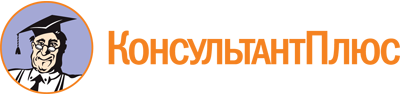 Приказ Минфина РБ от 29.08.2022 N 331
"Об утверждении типовой формы соглашения, заключаемого по результатам отбора исполнителей государственного социального заказа на оказание государственной услуги "Создание условий в Республике Башкортостан для обеспечения отдельных категорий граждан возможностью путешествовать с целью развития туристского потенциала Российской Федерации"
(Зарегистрировано в Госкомюстиции РБ 09.09.20220 N 18935)Документ предоставлен КонсультантПлюс

www.consultant.ru

Дата сохранения: 25.11.2022
 Полное и сокращенное (при наличии) наименование Уполномоченного органа______________________________Полное и сокращенное (при наличии) наименование Исполнителя______________________________Наименование Уполномоченного органаНаименование ИсполнителяОГРН, ОКТМООГРН, ОКТМОМесто нахождения:Место нахождения:ИНН/КППИНН/КПППлатежные реквизиты:Наименование учреждения Банка России,Наименование и место нахождения территориального органа Федерального казначейства, в котором открыт лицевой счет, БИКЕдиный казначейский счетКазначейский счетЛицевой счетПлатежные реквизиты:БИКНаименование кредитной организацииРасчетный (корреспондентский) счетНаименование Услуги (Услуг)Уникальный номер реестровой записи <3>Показатель, характеризующий содержание Услуги (Услуг)Показатель, характеризующий содержание Услуги (Услуг)Показатель, характеризующий содержание Услуги (Услуг)Условия (формы) оказания Услуги (Услуг)Условия (формы) оказания Услуги (Услуг)Категория потребителей Услуги (Услуг) <4>Показатель, характеризующий качество оказания Услуги (Услуг)Показатель, характеризующий качество оказания Услуги (Услуг)Показатель, характеризующий качество оказания Услуги (Услуг)Значение показателя характеризующего качество оказания Услуги (Услуг) <5>, <6>Допустимые возможные отклонения от показателя, характеризующего качество оказания Услуги (Услуг) <6>Наименование Услуги (Услуг)Уникальный номер реестровой записи <3>_________(наименование показателя)_________(наименование показателя)_________(наименование показателя)_________(наименование показателя)_________(наименованиепоказателя)Категория потребителей Услуги (Услуг) <4>Наименование <5>единица измеренияединица измеренияЗначение показателя характеризующего качество оказания Услуги (Услуг) <5>, <6>Допустимые возможные отклонения от показателя, характеризующего качество оказания Услуги (Услуг) <6>Наименование Услуги (Услуг)Уникальный номер реестровой записи <3>_________(наименование показателя)_________(наименование показателя)_________(наименование показателя)_________(наименование показателя)_________(наименованиепоказателя)Категория потребителей Услуги (Услуг) <4>Наименование <5>Наименование <5>код по ОКЕИ <5>Значение показателя характеризующего качество оказания Услуги (Услуг) <5>, <6>Допустимые возможные отклонения от показателя, характеризующего качество оказания Услуги (Услуг) <6>12345678910111213Уникальный номер реестровой записи <3>Показатель, характеризующий объем оказания Услуги (Услуг)Показатель, характеризующий объем оказания Услуги (Услуг)Показатель, характеризующий объем оказания Услуги (Услуг)Значение показателя, характеризующего объем оказания Услуги (Услуг)Значение показателя, характеризующего объем оказания Услуги (Услуг)Значение показателя, характеризующего объем оказания Услуги (Услуг)Значение показателя, характеризующего объем оказания Услуги (Услуг)Допустимые возможные отклонения от показателей, характеризующих объем оказания Услуги (Услуг) <6>, <9>Значение нормативных затрат на оказание Услуги (Услуг) <10>Значение нормативных затрат на оказание Услуги (Услуг) <10>Значение нормативных затрат на оказание Услуги (Услуг) <10>Значение нормативных затрат на оказание Услуги (Услуг) <10>Уникальный номер реестровой записи <3>Наименование <3>единица измеренияединица измерения20___ год (очередной финансовый год) <3>20___ год (1-й год планового периода) <3>20___ год (2-й год планового периода) <3>20___ - 20___ годах (на срок оказания государственной услуги за пределами планового периода) <3>Допустимые возможные отклонения от показателей, характеризующих объем оказания Услуги (Услуг) <6>, <9>20___ год (очередной финансовый год)20___ год (1-й год планового периода)20___ год (2-й год планового периода)20___ - 20___ годах (на срок оказания государственной услуги за пределам и планового периода)Уникальный номер реестровой записи <3>Наименование <3>наименование <3>код по ОКЕИ <3>20___ год (очередной финансовый год) <3>20___ год (1-й год планового периода) <3>20___ год (2-й год планового периода) <3>20___ - 20___ годах (на срок оказания государственной услуги за пределами планового периода) <3>Допустимые возможные отклонения от показателей, характеризующих объем оказания Услуги (Услуг) <6>, <9>20___ год (очередной финансовый год)20___ год (1-й год планового периода)20___ год (2-й год планового периода)20___ - 20___ годах (на срок оказания государственной услуги за пределам и планового периода)12345678910111213Уникальный номер реестровой записи <3>Предельные цены (тарифы) на оплату Услуги (Услуг) потребителем услугПредельные цены (тарифы) на оплату Услуги (Услуг) потребителем услугПредельные цены (тарифы) на оплату Услуги (Услуг) потребителем услугПредельные цены (тарифы) на оплату Услуги (Услуг) потребителем услугПорядок установления предельных цен (тарифов) на оплату Услуги (Услуг) потребителем услуг сверх объема финансового обеспечения, предоставляемого в соответствии с настоящим СоглашениемУникальный номер реестровой записи <3>20___ год (очередной финансовый год)20___ год (1-й год планового периода)20___ год (2-й год планового периода)20___ - 20___ годах (на срок оказания государственной услуги за пределами планового периода)Порядок установления предельных цен (тарифов) на оплату Услуги (Услуг) потребителем услуг сверх объема финансового обеспечения, предоставляемого в соответствии с настоящим Соглашением123456Нормативный правовой актНормативный правовой актНормативный правовой актНормативный правовой актНормативный правовой актвидпринявший органдатаномернаименование12345Способы и формы информированияСостав размещаемой информацииСроки информирования123N п/пКод строкиКод по бюджетной классификацииКод по бюджетной классификацииКод по бюджетной классификацииКод по бюджетной классификацииКод по бюджетной классификацииСроки перечисления СубсидииСроки перечисления СубсидииСумма, руб. <2>N п/пКод строкиглавыраздела, подразделацелевой статьицелевой статьивида расходовне ранее (дд.мм.гггг.)не позднее (дд.мм.гггг.)Сумма, руб. <2>N п/пКод строкиглавыраздела, подразделапрограммной (непрограммной) статьинаправления расходоввида расходовне ранее (дд.мм.гггг.)не позднее (дд.мм.гггг.)Сумма, руб. <2>12345678910123Итого по Коду БКИтого по Коду БКВСЕГО:ВСЕГО:ВСЕГО:ВСЕГО:ВСЕГО:ВСЕГО:ВСЕГО:ВСЕГО:ВСЕГО:N п/пУникальный номер реестровой записи Услуги (Услуг) <4>Идентификационный номер социального сертификата <4>Дата выдачи социального сертификата <5>Дата завершения действия социального сертификата <5>Объем оказания Услуги (Услуг) за______(период)Объем финансового обеспечения (возмещения) затрат на оказание Услуги (Услуг), руб. <6>1234567ИТОГО по услуге __________________________ИТОГО по услуге __________________________ИТОГО по услуге __________________________ИТОГО по услуге __________________________ИТОГО по услуге __________________________по КБК ____по КБК ____по КБК ____по КБК ____по КБК ____по КБК ____по КБК ____по КБК ____по КБК ____по КБК ____по КБК ____по КБК ____ИТОГО по услуге __________________________ИТОГО по услуге __________________________ИТОГО по услуге __________________________ИТОГО по услуге __________________________ИТОГО по услуге __________________________по КБК ____по КБК ____по КБК ____по КБК ____по КБК ____по КБК ____по КБК ____по КБК ____по КБК ____по КБК ____по КБК ____по КБК ____КОДЫПо сводному рееструНаименование ИсполнителяИНН <3>Наименование Уполномоченного органаПо сводному рееструНаименование структурного элемента государственной программы (республиканского проекта) <4>по БК <4>Вид документа(первичный - "0",уточненный - "1", "2", "3", "...") <5>Единица измерения: руб. (с точностью до второго знака после запятой)Единица измерения: руб. (с точностью до второго знака после запятой)383по ОКЕИ383N п/пКод строкиКод по бюджетной классификацииКод по бюджетной классификацииКод по бюджетной классификацииКод по бюджетной классификацииКод по бюджетной классификацииСроки перечисления СубсидииСроки перечисления СубсидииСумма, рублей <6>N п/пКод строкиглавыраздела, подразделацелевой статьицелевой статьивида расходовне ранее (дд.мм.гггг.)не позднее (дд.мм.гггг.)Сумма, рублей <6>N п/пКод строкиглавыраздела, подразделапрограммной (непрограммной) статьинаправления расходоввида расходовне ранее (дд.мм.гггг.)не позднее (дд.мм.гггг.)Сумма, рублей <6>1234567891012Итого по Коду БКИтого по Коду БКВСЕГО:ВСЕГО:ВСЕГО:ВСЕГО:ВСЕГО:ВСЕГО:ВСЕГО:ВСЕГО:ВСЕГО:Наименование Услуги (Услуг) <1>Уникальный номер реестровой записи <1>Показатель, характеризующий содержание Услуги (Услуг) <1>Показатель, характеризующий содержание Услуги (Услуг) <1>Показатель, характеризующий содержание Услуги (Услуг) <1>Условия (формы) оказания Услуги (Услуг) <1>Условия (формы) оказания Услуги (Услуг) <1>Показатель, характеризующий объем Услуги (Услуг)Показатель, характеризующий объем Услуги (Услуг)Показатель, характеризующий объем Услуги (Услуг)Показатель, характеризующий объем Услуги (Услуг)Нормативные затраты на оказание единицы показателя, характеризующего объем оказания Услуги (Услуг) <3>Объем Субсидия, подлежащий возврату в бюджет Республики Башкортостан в связи с недостижением Исполнителем объема оказания Услуги (Услуг), рублей <4>Выявленные нарушения стандарта (порядка) оказания Услуги (Услуг) или требований к условиям и порядку оказания такой(их) Услуги (Услуг), предусмотренных пунктом 3 части 1 статьи 4 Федерального закона <5>Показатель, характеризующий качество оказания Услуги (Услуг)Показатель, характеризующий качество оказания Услуги (Услуг)Показатель, характеризующий качество оказания Услуги (Услуг)Показатель, характеризующий качество оказания Услуги (Услуг)Объем Субсидии, подлежащий возврату в бюджет Республики Башкортостан в связи с ненадлежащим оказанием Услуги (Услуг), рублей <7>Объем Субсидии, подлежащий возврату в бюджет Республики Башкортостан в целях обеспечения исполнения обязательств Исполнителя по возмещению потребителю услуг вреда, причиненного его жизни и (или) здоровью, рублей <8>Объем Субсидии, подлежащий возврату в бюджет Республики Башкортостан, рублей <9>Наименование Услуги (Услуг) <1>Уникальный номер реестровой записи <1>________(наименование показателя)________(наименование показателя)________(наименование показателя)________(наименование показателя)________(наименование показателя)Наименование <1>единица измеренияединица измеренияОтклонение, превышающее предельные допустимые возможные отклонения от показателя, характеризующего объем государственной услуги <2>Нормативные затраты на оказание единицы показателя, характеризующего объем оказания Услуги (Услуг) <3>Объем Субсидия, подлежащий возврату в бюджет Республики Башкортостан в связи с недостижением Исполнителем объема оказания Услуги (Услуг), рублей <4>Выявленные нарушения стандарта (порядка) оказания Услуги (Услуг) или требований к условиям и порядку оказания такой(их) Услуги (Услуг), предусмотренных пунктом 3 части 1 статьи 4 Федерального закона <5>Показатель, характеризующий качество оказания Услуги (Услуг)Показатель, характеризующий качество оказания Услуги (Услуг)Показатель, характеризующий качество оказания Услуги (Услуг)Показатель, характеризующий качество оказания Услуги (Услуг)Объем Субсидии, подлежащий возврату в бюджет Республики Башкортостан в связи с ненадлежащим оказанием Услуги (Услуг), рублей <7>Объем Субсидии, подлежащий возврату в бюджет Республики Башкортостан в целях обеспечения исполнения обязательств Исполнителя по возмещению потребителю услуг вреда, причиненного его жизни и (или) здоровью, рублей <8>Объем Субсидии, подлежащий возврату в бюджет Республики Башкортостан, рублей <9>Наименование Услуги (Услуг) <1>Уникальный номер реестровой записи <1>________(наименование показателя)________(наименование показателя)________(наименование показателя)________(наименование показателя)________(наименование показателя)Наименование <1>Наименование <1>код по ОКЕИ <1>Отклонение, превышающее предельные допустимые возможные отклонения от показателя, характеризующего объем государственной услуги <2>Нормативные затраты на оказание единицы показателя, характеризующего объем оказания Услуги (Услуг) <3>Объем Субсидия, подлежащий возврату в бюджет Республики Башкортостан в связи с недостижением Исполнителем объема оказания Услуги (Услуг), рублей <4>Выявленные нарушения стандарта (порядка) оказания Услуги (Услуг) или требований к условиям и порядку оказания такой(их) Услуги (Услуг), предусмотренных пунктом 3 части 1 статьи 4 Федерального закона <5>Показатель, характеризующий качество оказания Услуги (Услуг)Показатель, характеризующий качество оказания Услуги (Услуг)Показатель, характеризующий качество оказания Услуги (Услуг)Показатель, характеризующий качество оказания Услуги (Услуг)Объем Субсидии, подлежащий возврату в бюджет Республики Башкортостан в связи с ненадлежащим оказанием Услуги (Услуг), рублей <7>Объем Субсидии, подлежащий возврату в бюджет Республики Башкортостан в целях обеспечения исполнения обязательств Исполнителя по возмещению потребителю услуг вреда, причиненного его жизни и (или) здоровью, рублей <8>Объем Субсидии, подлежащий возврату в бюджет Республики Башкортостан, рублей <9>Наименование Услуги (Услуг) <1>Уникальный номер реестровой записи <1>________(наименование показателя)________(наименование показателя)________(наименование показателя)________(наименование показателя)________(наименование показателя)Наименование <1>Наименование <1>код по ОКЕИ <1>Отклонение, превышающее предельные допустимые возможные отклонения от показателя, характеризующего объем государственной услуги <2>Нормативные затраты на оказание единицы показателя, характеризующего объем оказания Услуги (Услуг) <3>Объем Субсидия, подлежащий возврату в бюджет Республики Башкортостан в связи с недостижением Исполнителем объема оказания Услуги (Услуг), рублей <4>Выявленные нарушения стандарта (порядка) оказания Услуги (Услуг) или требований к условиям и порядку оказания такой(их) Услуги (Услуг), предусмотренных пунктом 3 части 1 статьи 4 Федерального закона <5>Наименование <1>единица измеренияединица измеренияОтклонение, превышающее предельные допустимые возможные отклонения от показателя, характеризующего качество оказания Услуги (Услуг) <6>Объем Субсидии, подлежащий возврату в бюджет Республики Башкортостан в связи с ненадлежащим оказанием Услуги (Услуг), рублей <7>Объем Субсидии, подлежащий возврату в бюджет Республики Башкортостан в целях обеспечения исполнения обязательств Исполнителя по возмещению потребителю услуг вреда, причиненного его жизни и (или) здоровью, рублей <8>Объем Субсидии, подлежащий возврату в бюджет Республики Башкортостан, рублей <9>Наименование Услуги (Услуг) <1>Уникальный номер реестровой записи <1>________(наименование показателя)________(наименование показателя)________(наименование показателя)________(наименование показателя)________(наименование показателя)Наименование <1>Наименование <1>код по ОКЕИ <1>Отклонение, превышающее предельные допустимые возможные отклонения от показателя, характеризующего объем государственной услуги <2>Нормативные затраты на оказание единицы показателя, характеризующего объем оказания Услуги (Услуг) <3>Объем Субсидия, подлежащий возврату в бюджет Республики Башкортостан в связи с недостижением Исполнителем объема оказания Услуги (Услуг), рублей <4>Выявленные нарушения стандарта (порядка) оказания Услуги (Услуг) или требований к условиям и порядку оказания такой(их) Услуги (Услуг), предусмотренных пунктом 3 части 1 статьи 4 Федерального закона <5>Наименование <1>Наименование <1>код по ОКЕИ <1>Отклонение, превышающее предельные допустимые возможные отклонения от показателя, характеризующего качество оказания Услуги (Услуг) <6>Объем Субсидии, подлежащий возврату в бюджет Республики Башкортостан в связи с ненадлежащим оказанием Услуги (Услуг), рублей <7>Объем Субсидии, подлежащий возврату в бюджет Республики Башкортостан в целях обеспечения исполнения обязательств Исполнителя по возмещению потребителю услуг вреда, причиненного его жизни и (или) здоровью, рублей <8>Объем Субсидии, подлежащий возврату в бюджет Республики Башкортостан, рублей <9>123456789101112131415161718192021КОДЫна "___" _________ 20___ г.ДатаНаименование ИсполнителяКод по сводному рееструОрганизационно-правовая форма Исполнителя(указывается полное наименование Исполнителя)код по ОКОПФпо ОКПОУполномоченный органглава БК(указывается полное наименование уполномоченного органа)Направление деятельности <1>Периодичность <2>Уникальный номер реестровой записи <1>Наименование Услуги (Услуг) <1>Условия (формы) оказания Услуги (Услуг) <1>Категории потребителей услуги (Услуг) <1>Год определения исполнителя услуг <1>Место оказания услуги (Услуг) <1>Показатель, характеризующий качество оказания Услуги (Услуг)Показатель, характеризующий качество оказания Услуги (Услуг)Показатель, характеризующий качество оказания Услуги (Услуг)Значение фактического показателя, характеризующего качество оказания Услуги (Услуг)Фактическое отклонение от показателя, характеризующего качество оказания Услуги (Услуг) <3>Показатель, характеризующий объем оказания Услуги (Услуг)Показатель, характеризующий объем оказания Услуги (Услуг)Показатель, характеризующий объем оказания Услуги (Услуг)Значение фактического показателя, характеризующего объем оказания государственной услугиФактическое отклонение от показателя, характеризующего объем оказания Услуги (Услуг) <4>Отклонение, превышающее предельные допустимые возможные отклонения от показателя, характеризующего качество оказания Услуги (Услуг) <5>Отклонение, превышающее предельные допустимые возможные отклонения от показателя, характеризующего объем оказания Услуги (Услуг) <6>Причина превышенияУникальный номер реестровой записи <1>Наименование Услуги (Услуг) <1>Условия (формы) оказания Услуги (Услуг) <1>Категории потребителей услуги (Услуг) <1>Год определения исполнителя услуг <1>Место оказания услуги (Услуг) <1>наименование показателя <1>единица измеренияединица измеренияЗначение фактического показателя, характеризующего качество оказания Услуги (Услуг)Фактическое отклонение от показателя, характеризующего качество оказания Услуги (Услуг) <3>наименование показателя <1>единица измеренияединица измеренияЗначение фактического показателя, характеризующего объем оказания государственной услугиФактическое отклонение от показателя, характеризующего объем оказания Услуги (Услуг) <4>Отклонение, превышающее предельные допустимые возможные отклонения от показателя, характеризующего качество оказания Услуги (Услуг) <5>Отклонение, превышающее предельные допустимые возможные отклонения от показателя, характеризующего объем оказания Услуги (Услуг) <6>Причина превышенияУникальный номер реестровой записи <1>Наименование Услуги (Услуг) <1>Условия (формы) оказания Услуги (Услуг) <1>Категории потребителей услуги (Услуг) <1>Год определения исполнителя услуг <1>Место оказания услуги (Услуг) <1>наименование показателя <1>наименование <1>код по ОКЕИ <1>Значение фактического показателя, характеризующего качество оказания Услуги (Услуг)Фактическое отклонение от показателя, характеризующего качество оказания Услуги (Услуг) <3>наименование показателя <1>наименование <1>код по ОКЕИ <1>Значение фактического показателя, характеризующего объем оказания государственной услугиФактическое отклонение от показателя, характеризующего объем оказания Услуги (Услуг) <4>Отклонение, превышающее предельные допустимые возможные отклонения от показателя, характеризующего качество оказания Услуги (Услуг) <5>Отклонение, превышающее предельные допустимые возможные отклонения от показателя, характеризующего объем оказания Услуги (Услуг) <6>Причина превышения12345678910111213141516171819xxxxxxxxxxxxxxxxxxxxxxxxxxxxxxxxxxxxxxxxxxxxxxxxxxxxxxxxxxxxxxxxxxxxxxxxxxxxxxxxxxxxxxxxN п/пНаименование государственной(ых) услуги (услуг) в социальной сфере (далее - Услуга (Услуги)) <13>Размер оплаты, осуществляемой Потребителем услуг (законным представителем Потребителя услуг) за счет собственных средств, рубль <14>Показатель, характеризующий объем оказания Услуги (Услуг) <15>Показатель, характеризующий объем оказания Услуги (Услуг) <15>Показатель, характеризующий объем оказания Услуги (Услуг) <15>Значение показателя объема оказания Услуги (Услуг), превышающий соответствующий показатель, определенный социальным сертификатом <15>Показатель, характеризующий качество оказания Услуги (Услуг) <15>Показатель, характеризующий качество оказания Услуги (Услуг) <15>Показатель, характеризующий качество оказания Услуги (Услуг) <15>Значение показателя, характеризующего качество оказания Услуги (Услуг) превышающее соответствующий показатель, определенный социальным сертификатом <16>Значение показателя, превышающего стандарт оказания Услуги (Услуг) <17>N п/пНаименование государственной(ых) услуги (услуг) в социальной сфере (далее - Услуга (Услуги)) <13>Размер оплаты, осуществляемой Потребителем услуг (законным представителем Потребителя услуг) за счет собственных средств, рубль <14>наименование показателяединица измеренияединица измеренияЗначение показателя объема оказания Услуги (Услуг), превышающий соответствующий показатель, определенный социальным сертификатом <15>наименование показателяединица измеренияединица измеренияЗначение показателя, характеризующего качество оказания Услуги (Услуг) превышающее соответствующий показатель, определенный социальным сертификатом <16>Значение показателя, превышающего стандарт оказания Услуги (Услуг) <17>N п/пНаименование государственной(ых) услуги (услуг) в социальной сфере (далее - Услуга (Услуги)) <13>Размер оплаты, осуществляемой Потребителем услуг (законным представителем Потребителя услуг) за счет собственных средств, рубль <14>наименование показателянаименованиекод по ОКЕИЗначение показателя объема оказания Услуги (Услуг), превышающий соответствующий показатель, определенный социальным сертификатом <15>наименование показателянаименованиекод по ОКЕИЗначение показателя, характеризующего качество оказания Услуги (Услуг) превышающее соответствующий показатель, определенный социальным сертификатом <16>Значение показателя, превышающего стандарт оказания Услуги (Услуг) <17>